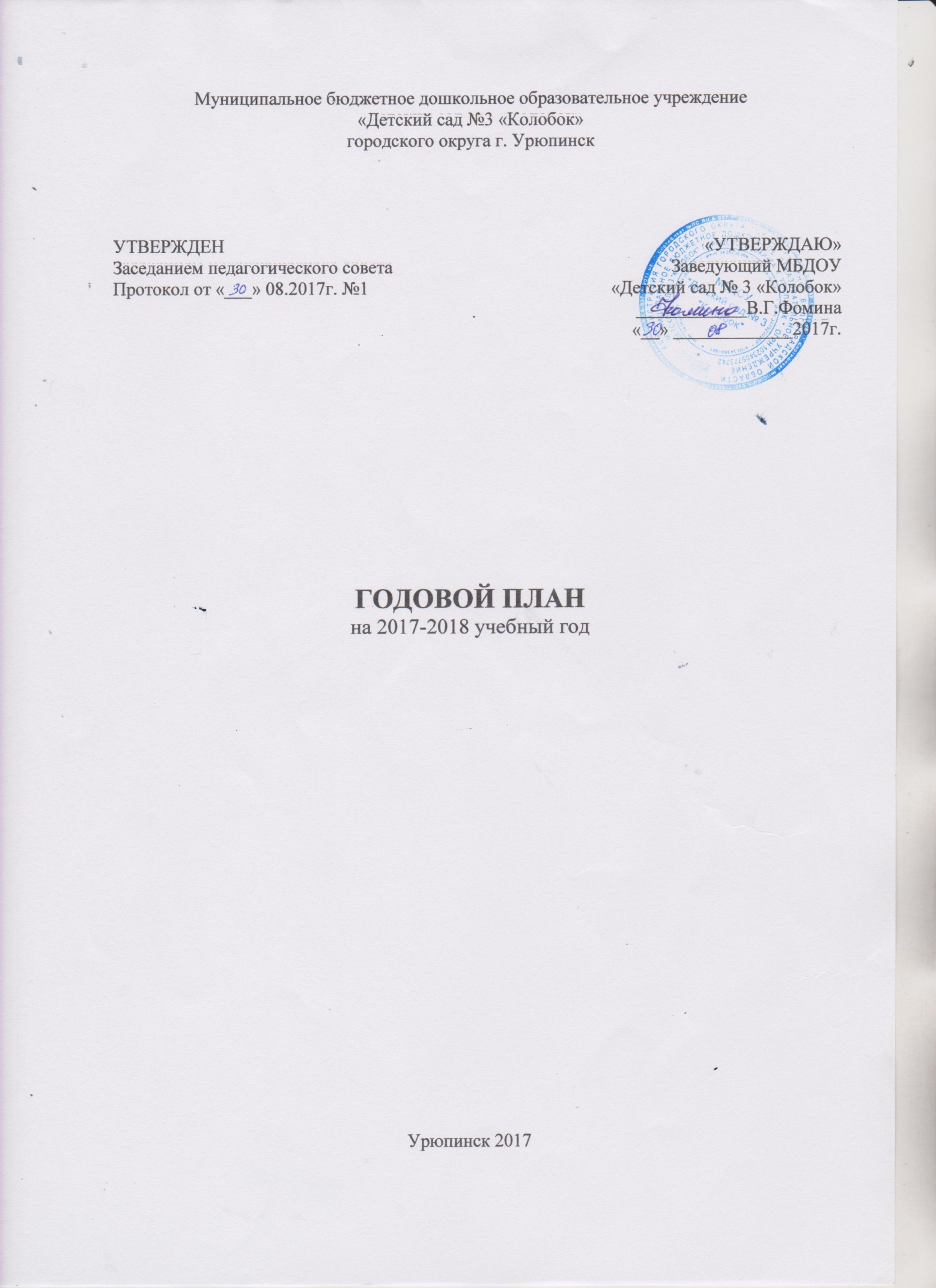 Часть IРаздел 1.Информационная справкаМуниципальное бюджетное дошкольное образовательное учреждение  «Детский сад №3 «Колобок» городского округа г. Урюпинска  (далее по тексту – учреждение) функционирует с 1953 года, расположено по адресу: проспект Ленина, дом 60, город Урюпинск, Волгоградская область, 403113. телефон 8(84442) 4-15-33.МБДОУ учреждено постановлением главы администрации города Урюпинска от 26. 02. 2006 года № 127, в целях реализации программ дошкольного образования.Полное наименование: муниципальное бюджетное дошкольное образовательное учреждение «Детский сад № 3 «Колобок» городского округа г. Урюпинска Сокращённое наименование: МБДОУ «Детский сад № 3 «Колобок».Организационно-правовая форма: муниципальное учреждение.Характер деятельности – образовательная.Тип – дошкольное образовательное учреждение.Учредителем учреждения является администрация городского округа город Урюпинск Волгоградской области.Юридический и фактический адрес учредителя:площадь Ленина, дом 3,город Урюпинск,Волгоградская область, 403113.  Собственником имущества, передаваемого учреждения  в оперативное управление, является администрация городского округа город Урюпинск Волгоградской области.Учреждение  внесено в Единый государственный реестр юридических лиц,  свидетельство серии 34 № 003796272 основной государственный регистрационный номер № 1023405773742.Учреждение имеет самостоятельный баланс, обособленное имущество, расчетный счет в банковских учреждениях, печать и штамп установленного образца со своим наименованием.ДОУ осуществляет свою образовательную, правовую и хозяйственно – экономическую деятельность в соответствии с Законом Российской Федерации «Об образовании», Типовым положением о дошкольном образовательном учреждении в Российской Федерации, утвержденным постановлением Правительства Российской Федерации от 12.09.2008 г.   № 666, Законодательством Российской Федерации, санитарно – эпидемиологическим правилами и нормативами  и другими нормативными актами, Концепцией дошкольного воспитания от  16. 06. 1989 г.,  договором между Учредителем и Учреждением, Уставом учреждения, утверждённым постановлением главы администрации городского округа город Урюпинск от 11.07.2011 года № 139.Учреждение имеет лицензию, выданную Комитетом по образованию Администрации Волгоградской области, на право ведения образовательной деятельности по программе дошкольного образования «Программа воспитания и обучения в детском саду» под редакцией М. А. Васильевой, В. В. Гербовой, Т. С. Комаровой и программе художественно-эстетической направленности «Театр, творчество, дети» под редакцией Н. Ф. Сорокиной.Учреждение располагается в типовом здании общей площадью 827 м2 в центре города Урюпинска. В ближайшем окружении МОУ гимназия,  МОУ СОШ №3, №5, МБДОУ детский сад №4 « Солнышко», городская детская  библиотека,  «Музей козы»,  оздоровительный центр «Гармония», дендрарий.Для проведения воспитательно-образовательного процесса в Учреждении оборудованы 4 игровых помещения общей площадью 488 м2.Общее число воспитанников  составляет 108 детей, они объединены в 4  группы  разных возрастов равномерно:группа детей младшего возраста;средняя группа;старшая группа;подготовительная группа.Санитарное состояние - удовлетворительное.            Материально-технические и социальные условия обеспечивают высокий уровень охраны и укрепления здоровья детей и их физического развития.Режим работы Учреждения установлен Учредителем, исходя из потребностей семьи и возможностей бюджетного финансирования Учреждения, и является следующим: при 5-дневной рабочей неделе Учреждение работает в 12-часовом режиме с 7.00 до 19.00.Учреждение  является звеном муниципальной системы образования городского округа город Урюпинск, обеспечивающим помощь семье в воспитании детей дошкольного возраста, охране и укреплении их физического и психического здоровья, развития индивидуальных особенностей и необходимой коррекции их развития.Педагогическую деятельность в Учреждении осуществляют 11 педагогов. Из них: 1 – старший воспитатель, 1- учитель-логопед, 1 – педагог-психолог. Руководит коллективом Фомина Вероника Гедиминовна, стаж педагогической работы  14 лет.В Учреждении работают педагоги: 7 – с высшим педагогическим образованием,        4  – со средним профессиональным.            Квалификация педагогических кадров: 7 – с первой квалификационной категорией, 3 педагога – СЗД, 1 – начинающий работник.Стаж работы: до 5 лет –1 педагог, до 15 лет – 2 человека, 15 лет и выше – 8 человек.В Учреждении систематически обеспечивается профессиональная подготовка и повышение уровня квалификации специалистов на кафедре дошкольного воспитания при ГАОУ ДПО ВГАПО г. Волгограда. Учреждение имеет  медицинский кабинет и ряд служебных помещений. На территории Учреждения находятся игровые площадки со спортивно-игровыми конструкциями, песочницами, спортивная площадка, дорожка здоровья, полянка лекарственных трав, посажен молодой фруктовый сад. Во всех группах организована развивающая среда с учётом проблемно-поисковой деятельности детей, обеспечивается принцип обучения и воспитания ребёнка в игре, а также освоена личностно-ориентированная модель общения, которая способствует созданию в группах благоприятного психологического комфорта, доброжелательного отношения к детям.Учреждения работает по программе дошкольного образования «От рождения до школы» под редакцией Н.Е. Вераксы, М. А. Васильевой,  Т. С. Комаровой, с использованием парциальных программам «Театр, творчество, дети» под редакцией Н. Ф. Сорокиной, «Цветные ладошки», «Умные пальчики» И.А. Лыковой.Основными формами организации работы с детьми являются:непосредственная образовательная деятельность,игры,прогулки,экскурсии,наблюдения,художественно-продуктивная деятельность.Основные занятия сочетаются с кружковой работой художественно-познавательной направленности: «Раздолье», «Как прекрасен этот мир», «Край родной, навек любимый», «Циферки».  Разработаны планы кружковой работы, соответствующие пособия и макеты. Раздел 2. Проблемно-ориентированный анализ итогов работы за 2016 – 2017 учебный год.муниципального бюджетного дошкольного образовательного учреждения «Детский  сад  № 3 «Колобок» городского округа г. УрюпинскЗадачи на 2017 – 2018 учебный год.ОБЩИЕ СВЕДЕНИЯСВЕДЕНИЯ О ДОУ	МБДОУ «Детский сад №3 «Колобок» городского округа г. Урюпинск Волгоградской области (далее по тексту ДОУ) работает по программе дошкольного образования «От рождения до школы» под редакцией Н.Е. Вераксы, М.А. Васильевой, Т.С. Комаровой, а так же по программам дополнительного образования художественно-эстетической направленности:  парциальной программе художественно-эстетического развития детей 2-7 лет в изобразительной деятельности Лыковой И.А «Цветные ладошки», парциальной программе по конструированию в детском саду Лыковой И.А. «Умные пальчики».	Воспитательно-образовательный процесс представляет единую, целостную педагогическую систему, функционирующую по таким педагогическим принципам как:- сотрудничество детей и взрослых;- учет индивидуальных и возрастных особенностей детей.МИССИЯ ДОУ	Дать каждому ребенку такое образование, которое позволит ему в период дошкольного детства достигнуть максимально возможного для него уровня развития и обеспечит стартовые условия для формирования ключевых компетентностей личности: социальной, коммуникативной, деятельностной, информационной, здоровьесберегающей.ЦЕЛИ ДЕЯТЕЛЬНОСТИ УЧРЕЖДЕНИЯ	Учитывая современные тенденции в развитии дошкольного образования, педагогическим коллективом ДОУ поставлена следующая цель:формирование целостного пространства и гармоничных условий для всестороннего развития, воспитания и оздоровления детей в условиях ДОУ.СОЦИАЛЬНЫЙ СТАТУС ДОУ на 2016 – 2017 уч. год	В муниципальном бюджетном дошкольном образовательном учреждении «Детский сад № 3 «Колобок» функционирует 4 группы, которые посещают 111 детей в возрасте от 2 до 7 лет.1.5. СТРУКТУРА    ДОУ	Управление ДОУ  осуществляется в соответствии с Уставом ДОУ и законодательством РФ. В детском саду реализуется возможность участия в управлении образовательным учреждением всех участников образовательного процесса. В соответствии с Уставом общественная структура управления ДОУ представлена общим собранием трудового коллектива, Советом учреждения, педагогическим советом. ВОСПИТАТЕЛЬНО-ОБРАЗОВАТЕЛЬНАЯ ДЕЯТЕЛЬНОСТЬ ДОУАНАЛИЗ СОСТОЯНИЯ ОСНОВНЫХ УСЛОВИЙ, НЕОБХОДИМЫХ ДЛЯ РЕАЛИЗАЦИИ ОБРАЗОВАТЕЛЬНОГО ПРОЦЕССА	В течение всего учебного года велась работа по оснащению групп играми, раздаточным и демонстрационным материалом патриотического и краеведческого характера. Были обновлены и заново оснащены центры экологического и патриотического развития, материалы по краеведению в соответствии с выбранным группой блоком краеведения. 	В группах имеются и систематически пополняются  игровые и учебные пособия различного направления, необходимый инвентарь. Во всех возрастных группах есть разнообразные центры: экологические, экспериментальные, эстетические, театральные, физкультурные, оздоровительные, речевые, познавательные.  	Материально-технические условия обеспечивают познавательное и художественно-эстетическое развитие детей. В группах имеются фонотеки с магнитолами, дидактические игры творческого и познавательно-краеведческого характера, разные виды театра. Для занятий с детьми применяются средства ИКТ. Для этого в ДОУ имеются два ноутбука, колонки, три переносных экрана, мультимедийное оборудование и документ-камера. Педагогами ДОУ создаются игры-презентации, игры-викторины, виртуальные экскурсии, сказки-путешествия для детей разных возрастных групп по основным блокам краеведения. 	В холле и раздевалке организованы небольшие постоянно действующие выставки детских работ. АНАЛИЗ РАБОТЫ ПО УРОВНЮ ВЫПОЛНЕНИЯ ГОДОВЫХ ЗАДАЧОсновными задачами на 2016-2017 учебный год были:- продолжать работу по повышению уровня профессиональной компитентности педагогов путем дальнейшей реализации в практике ФГОС ДО;- организовать работу по внедрению краеведческой деятельности ДОУ, как основного средства приобщения дошкольников к истории, культуре и традициям родного края, посредством проектной деятельности;- повысить профессиональное мастерство педагогов ДОУ по обеспечению речевого развития дошкольников, с целью повышения качества образовательной деятельности.	В рамках работы по задаче годового плана «Организация работы по внедрению краеведческой деятельности ДОУ, как основного средства приобщения дошкольников к истории, культуре и традициям родного края, посредством проектной деятельности» был проведен педагогический совет «Родной край. Использование региональногго компонента в работе по краеведению с дошкольниками ДОУ». На повестке дня стояли следующие вопросы:1. Вступительное слово. Актуальность темы педсовета. 2. Тренинг на создание образа «Родина» 3. Доклад на тему: «Понятие патриотического воспитания дошкольников»  4. Обобщение наработанного опыта педагогов по патриотическому воспитанию (раздел «краеведение»).5. Аналитическая справка по итогам тематического контроля «Эффективность использования краеведческих знаний дошкольников в формировании представлений об окружающем мире».6. Познавательная игра: «Вопрос-ответ» (блиц-опрос)  7. Сообщение «Воспитание духовности через приобщение детей к традициям и культуре малой Родины» или «Приобщение детей к региональной культуре, истории родного края» 8. Викторина «Лучший знаток родного края».Просмотр видеороликов  «Тихая моя Родина», «Урюпинск вчера», «Прошлое Урюпинска».	Было принято решение: считать направление: «Патриотическое воспитание дошкольников в процессе проектной деятельности по средствам краеведения» одним из основных направлений работы детского сада. Продолжать пополнять предметно-развивающую среду по данному направлению. Продолжать разрабатывать и реализовывать творческо-познавательные проекты по знакомству детей с творчеством земляков, историей и  природой родного города.  Провести смотр-конкурс патриотических и экологических уголков (ноябрь – апрель). Повышать уровень знаний педагогов по темам краеведческой направленности. Повысить интерес родителей к истории, природе и культуре родного края через семинары, конкурсы и викторины данной направленности.	Работа по краеведению распределена на четыре основных блока: 1. Ознакомление с родным краем (историческое краеведение) 2. Природа родного края (биолого-географичесчкое краеведение) 3. Быт и традиции (этнографическое краеведение) 4. Культура и искусство родного края (литературно-фольклорный, творческий цикл). 	Работа по данным блокам заключала в себе следующие мероприятия:Работа с родителями:- родительские собрания по группам по теме: «Край наш Урюпинский»;- консультации: «Краеведение в детском саду», «Лучше нет родного края», «Урюпинск – город мой»;- выставка совместной творческой деятельности, выставки рисунков: «Как мы отдыхали лето», «Урюпинск – город мой родной», «Зимняя сказка», «Весенние узоры».Работа с воспитателями:- семинар-практикум «Использование ИКТ в работе по краеведению»;- открытые занятия по группам по ознакомлению с окружающим, с использованием регионального компонента;- консультация «Роль краеведческих знаний в жизни дошкольников»;- беседа «Отраслевое краеведение для дошкольников»;- тематический контроль в рамках подготовки к педсовету «Эффективность использования краеведческих знаний дошкольников в формировании представлений об окружающем мире».План данного тематического контроля включал:выяснить состояние работы по краеведению в группах детского сада:- Направление работы.- Оценка создания условий:  наличие пособий, альбомов, дидактических игр.- Анализ оборудования патриотических уголков. - Оценка планирования работы.- Работа с родителями Взаимодействие детского сада и родителей. Анализ наглядной информации для родителей в группе.По итогам контроля были сделаны следующие предложения и выводы:• Продолжить работу по данному направлению.• Составить перспективные планы в группах по ознакомлению дошкольников с родным городом.• Провести консультации для родителей со следующей тематикой:1. Какие достопримечательности на территории нашего города необходимо показать ребёнку-дошкольнику.2. Нужно ли посещать музей семьей.• Пополнить папку с символикой Урюпинска, материалы о знаменитых людях адаптировать для детей, разнообразить дидактические игры.Вывод: использование краеведческих знаний в процессе ознакомления детей с окружающим не только пополняют багаж знаний дошкольников о родном крае, но и способствуют развитию интереса детей и родителей к родному городу.Для воспитанников:- конкурс поделок: «Край родной, навек любимый»;- выставка рисунков «Ах, лето!»;- развлечения: «Осень – краса», «Зимние забавы», «Веснянка», «Пусть всегда буду я» с региональным уклоном.	В детском саду отводилось большое место проектной деятельности в рамках данного направления: - долгосрочные общесадовые проекты: «Край родной, навек любимый!» (октябрь-май),«Я и моя семья» (сентябрь-май).Краткосрочный общесадовый проект: «Дети войны» (май 2017). Проекты по группам: Младшая группа: «Традиции моей семьи»;Средняя группа: «Достопримечательности моего города» (познавательный);                             «Герб моего города» (познавательно-творческий)Старшая группа: «Краеведение через сказку» (растения родного края);                              «Познаем, играя» (география родного края (скверы))Подготовительная группа: «Известные люди земли Хоперской».	В  ходе работы по данному направлению воспитанники детского сада участвовали в конкурсах различных уровней: междунарродные - творческий конкурс «Зимняя сказка», «Моя семья»; всероссийские - творческий конкурс «Великая Россия», муниципальные - «Птичья столовая», конкурс объемных поделок «Первоцвет», конкурс рисунков «Мой край родной, тобой любуюсь»В результате которых заняли 19 первых мест, 3 третьих места.	Также дети посещали краеведческий музей, музей Козы, картинную галерею, выставку художника Харламова А.А., участвовали в выставке детского рисунка «Наш земляк Илья Машков», для детей старшего дошкольного возраста была организована встреча с поэтами – земляками Затяминой Т.Н. и Корабейниковой Н.А., дети подготовительной группы разучили и исполнили на заключительном этапе проекта «Край родной, навек любимый» песню «У нас было на Хопре, в Урюпине городке…» с аранжировщиком этой песни Маркиной Н.П., которая рассказала о том, что в этом году юбилей этой песни. Этой песни в 2017 году исполняется 30 лет. 	Педагоги тоже активно работали по данному направлению в течение года, собирая и систематизируя материал по истории и культуре родного города, создавая презентации для детей по данной теме, учавствуя в семинарах-практикумах, в конкурсах и фесттивалях: фестивале-ярмарке декоративно-прикладного творчества на III Городском фестивале подсолнуха  «Цветок солнца – 2016», семинаре-практикуме «Биоразнообразие Волгоградской области». В международном конкурсе преезентаций «Зимняя сказка» педагоги Кумскова И.В., представившая презентацию «Урюпинск зимой» и Манушкина Н.С. с презентацией «Природа  родного края зимой» стали победителями. В V всероссийский конкурсе профессионального мастерства воспитателей и педагогов дошкольных образовательных учреждений «Современный детский сад – 2017» педагоги МБДОУ  Манушкина Н.С., Сивогривова О.П., Локтионова Н.Л. стали лауреатами. Темы конкурсных материалов, представленных на данный конкурс: «Презентация на тему: Что может герб нам рассказать (о гербе Урюпинска);  Манушкиной Н.С., «Краеведение для дошкольников: идеи и практика» Локтионовой Н.Л., «Формирование у детей дошкольного возраста знаний о лекарственных и ядовитых растениях родного края посредством сказок» Сивогривовой О.П. Воспитатель Кумскова И.В. опубликовала статью во всероссийском альманахе «Культура. Образование. Наука» на тему: «Формирование краеведческих знаний у старших дошкольников в игровой деятельности».	На базе детского сад педагогами ДОУ был подготовлен и проведен городской семинар-практикум по теме: «Краеведение для дошкольников: идеи и практика в соответствии с ФГОС».	Педагоги ДОУ Кумскова И.В. и Сивогривова О.П. поделились своим педагогическим опытом с педагогами города в процессе работы городской школы передового педагогического опыта. Тема педагогического опыта Сивогривовой О.П.: «Формирование краеведческих знаний детей дошкольного возраста через знакомство с лекарственными и ядовитыми растениями родного края посредством сказок и игр», тема опыта Кумсковой И.В.: «Формирование краеведческих знаний  детей дошкольного возраста посредством игр и ИКТ».	В процессе работы с родителями воспитанников по данной теме в рамках проектной деятельности выяснилось, что изучение истории родного края занимает особое место в семейном воспитании. Многие родители знают и применяют в воспитании детей основы краеведения, молодые родители с удовольствием включаются в творческо-познавательный процесс, направленный на изучение истории, традиций, биоразнообразия родного края. Всё это  способствуют развитию интереса детей и привитию любви к своей малой родине не только подрастающему поколению, но и взрослым. 	Для решения годовой задачи «Повысить профессиональное мастерство педагогов ДОУ по обеспечению речевого развития дошкольников, с целью повышения качества образовательной деятельности»  был  проведен педагогический совет на тему: «Особенности современных форм, методов работы по развитию речи дошкольнов».  Выполнение решений педсовета: продолжать создавать в ДОУ условия для развития речи детей: - пополнить группы дидактическими играми по развитию речи; - оформить стенды (папаки-передвижки)  для родителей «Развитие связной речи дошкольника»; - использовать в практике работы модели и схемы по развитию связной речи дошкольников. Отражать в календарных планах индивидуальную работу по развитию связной речи детей. Для повышения уровня развития связной речи использовать эффективные формы работы.   В рамках решения данной задачи также проведены:- консультации для родителей: «Обучение пересказу», «Роль учителя-логопеда в создании здоровьесберегающей среды», «Признаки благополучного (неблагополучного) развития речи у ребенка», «детские вопросы и как на них отвечать»;- памятка для родителей детей, имеющих различные речевые нарушения»;- родительские собрания на тему: «Развиваем речь ребенка»;- День открытых дверей;- откратые занятия по развитию речи и обучению грамоте по группам;- семинар для педагогов ДОУ: «Развитие речи детей дошкольного возраста;- мастер-класс «Звуковая культура речи для детей дошкольного возраста»;- консультации для педагогов: «Воспитание звуковой культуры речи у детей дошкольного возраста», «учим стихи – развиваем память»;- тематический контроль «Особенности современных форм и методов работы в ДОУ по развитию речи дошкольников: «Использование на занятиях по развитию речи и обучению грамоте разнообразных методов и приемов». Тематическая проверка осуществлялась по следующим направлениям: Оценка подготовки занятий по развитию речи;Оценка использования педагогом на занятиях разнообразных методов и приемов;Оценка планирования работы по развитию речи и обучению грамоте.Результаты контроля показали, что в группах созданы оптимальные условия для развития речевой активности детей в процессе непосредственно образовательной деятельности. Воспитатели используют в педагогической деятельности различные методы и приемы, развивают речевые умения детей.	Работа по овладению детьми  необходимыми навыками и умениями в процессе «Речевого  развития» показала следующие результаты:	Образовательная область: «Речевое развитие»	В детском саду работает учитель-логопед. Отчетные данные работы учителя-логопеда за прошедший учебный год показали хорошие результаты. Цель логопедической работы: Создание условий, способствующих воспитанию развития детей, в коррекции и компенсации  их дефекта.Основные задачи:1)Выявить детей старшего дошкольного возраста, нуждающихся в логопедической помощи.2)Определить уровень и характер нарушений.3)Разработать направление и содержание помощи каждому ребенку.4) Вовлечь педагогов ДОУ и родителей в коррекционно – педагогический процесс.Результат:Итоговая  диагностика в конце учебного года (май) для контроля эффективности коррекционно - логопедической работы выявила положительную динамику в развитии. При решении третьей годовой задачи «Продолжать работу по повышению уровня профессиональной компитентности педагогов путем дальнейшей реализации в практике ФГОС ДО» стояла главная цель: продолжать накапливать опыт и реализовывать в педагогической деятельности ДОУ работу в соответствии с требованиями ФГОС ДО. Учиться правильно оформлять календарные и тематические планы по разным возрастным группам в соответствии с ФГОС, разрабатывать тематические программы по группам. Проводить мониторинг результативности образовательной деятельности в детском саду по картам, разработанным в соответствии с ФГОС. Продолжать создавать в ДОУ условия для работы по ФГОС ДО: приобретение пособий, методической литературы, организация пространственной среды. Важным условием реализации системы работы в условиях ФГОС является осуществление проектной деятельности и правильная организация кратковременных и долгосрочных проектов, совместная целенаправленная работа с семьями воспитанников и социумом.В поцессе работы по решению задачи были проведены:- кратковременные и долгосрочные, групповые и общесадовые проекты (см. анализ задачи №1);- семинары для педагогов «Проектная деятельность в ДОУ»; «ИКТ в воспитательно-образовательном процессе ДОУ»;- консультация для педагогов «Использование ИКТ в работе воспитателя ДОУ»; «Принципы календарно-тематического планирования воспитательно-образовательной работы в соответствии с ФГОС», «Современные образовательные технологии в ДОУ», «Что такое диагностика воспитанности», «Формы осуществления приемственности», «Тематическое планирование воспитательно-образовательной работы с детьми в соответствии с ФГОС»;- оперативный контроль по теме: состояние документации педагогов по группам (2 раза в год) показал, что воспитатели МБДОУ «Детский сад № 3 «Колобок» осуществляет педагогическую деятельность в соответствии с  Уставом, Образовательной программой учреждения. Воспитательно-образовательный процесс выстроен на основе грамотного сочетания общеобразовательной программы «От рождения до школы», и ряда парциальных программ и педагогических технологий. Учитывается  контингент воспитанников, их возрастные и индивидуальные особенности, социальный заказ родителей.	Вся проведенная работа способствовала дальнейшему полноценному развитию детско-взрослого коллектива и инициативы родителей. Были созданы необходимые условия  для систематической и комплексной (с привлечением родителей) работы по развитию познавательно-творческих способностей у детей дошкольного возраста во всех возрастных группах в процессе работы над проектами.  Обновлены, пополнены и переоборудованы основные центры по группам, приобретены новые дидактические пособия, а также необходимая  методическая литература.  2.3. АНАЛИЗ КАЧЕСТВА РЕАЛИЗАЦИИ ОБРАЗОВАТЕЛЬНОЙ ПРОГРАММЫПрограммное обеспечение МБДОУ         Содержание образовательного процесса выстроено  в соответствии с  программой дошкольного образования «От рождения до школы» и парциальными программами: «Театр - Творчество - Дети » Н.Ф. Сорокина, Л.Г.Миланович, «Цветные ладошки» И.А. Лыковой - программа художественно-эстетического развития детей 2-7 лет, «Умные пальчики» И.А. Лыковой – конструирование в детском саду.  	Основным приоритетным направлением воспитательно-образовательной работы  образовательного учреждения является осуществление деятельности по художественно-эстетическому и познавательному развитию детей.	МБДОУ «Детский сад  № 3 «Колобок» осуществляет дополнительное образование детей по художественно-эстетическому и познавательному развитию детей в процессе работы кружков:«Край родной, навек любимый» - средняя группа «Как прекрасен этот мир» - старшая группа «Циферки» - подготовительная группа	В процессе работы кружков происходит социально-коммуникативное развитие детей.Данные мониторинга за 2016 – 2017  учебный год по овладению необходимым навыкам в социально-коммуникативном развитии детей ДОУ:Образовательная область: «Социально-коммуникативное развитие»Образовательная область: «Физическое развитие»Образовательная область: «Художественно-эстетическое развитие»Образовательная область: «Познавательное развитие»Воспитанники детского сада под руководством педагогов в течение учебного года принимали активное участие в творческих и интеллектуальных конкурсах муцниципального, регионального, всероссийского и международного уровня, где показали следующие результаты:	На протяжении учебного года использовались разнообразные формы работы с педагогическим коллективом: педагогические советы, коллективные и контрольные просмотры занятий, методическое объединение, консультации, семинары и семинары-практикумы.	Педагогические советы проходили в соответствии с назначенным сроком, соответствовали задачам годового плана. Педагоги добросовестно готовились к выступлениям, использовались разнообразные формы проведения: «круглый стол», дискуссии, викторины, деловая игра, кроссворд – тест и другие.	Педагогам оказывалась методическая помощь в подготовке к городскому семинару-практикуму, школе передового педагогического опыта и проведению открытых занятий. Контроль в детском саду  осуществлялся в соответствие с годовым планом в различных формах: оперативный, тематический, сравнительный. При этом использовались такие методы, как наблюдение и анализ, беседы, проверка планов воспитательно-образовательной работы и другой документации.Анализ контроля за педпроцессом в ДОУ 	В течение года наш детский сад поддерживал внешние связи с различными организациями:  домом детского творчества, детским экологическим центром, музеем, картинной галереей, отделением социальной помощи семье и детям, центром «Максимум».Уровень освоения программы	В 2016 – 2017  учебном году выпустилось  в школу 25  детей. По результатам мониторинга образовательного процесса детей подготовительной группы за 2016-2017 учебный год сформированы необходимые навыки и умения по основным образовательным областям программы у 96,5 % детей, сформированы не в полном объеме у 3,5 %. Обобщенный результат мониторинга детей выпускной группы по готовности к школьному обучению 	Педагогом-психологом детскогго сада также была проведена итоговая диагностика и анализ готовности выпускников к школе.	Диагностическое обследование детей проводилось в групповой и индивидуальной форме. Было обследовано 22 ребенка.Цель психологического обследования:Установить степень умственной зрелости ребенка для определения возможности поступления в школу. Определение интеллектуального развития ребенка, умение подражать образцу, способность к сосредоточению, концентрации внимания. Задачи психологического обследования:Оценка мелкой моторики рук и зрительной координации ребенка.Оценка уровня зрительно пространственного восприятия ребенка.Оценка зрительной памяти.Оценка мышления.В психологическом обследовании применялись следующие методики:Методика «общая ориентация в окружающем мире и запас бытовых знаний» Л.А. Ясюкова.Методика «Исключение неподходящей картинки» С.Д. Забрамная.Методика «Графический диктант» Д.Б. Экольнин.Тест «Прогрессивные матрицы Равена» Дж. Равен.Методика «Найди и вычеркни» Т. Марцинковская.Тест «Ориентировачный тест школьной зрелости» Керна-Йерасека.	В целом дети (82%) подготовительной группы готовы к систематическому обучению в школе:	У детей наблюдается средний и высокий уровни интеллектуального развития, умственной работоспособности, психоэмоциональной зрелости, физической готовности. У детей достаточно развиты способы познавательной деятельности, предпосылки учебной деятельности. Дети имеют определенный запас бытовых знаний, ориентируются в различных ситуациях, умеют контролировать свои действия. Сформировано положительное отношение к школе.	Таким образом, дети - выпускники имеют хороший уровень подготовки к школе по разным направлениям программы и адаптированы к школьному обучению.Мониторинг уровней усвоения  содержания программы воспитанниками по состоянию на 01 мая 2017 года	Годовой  план работы детского сада составлен  на основе  анкетирования воспитателей и родителей,  анализа работы и результатов выполнения Программы и данных мониторинга детей по всем видам деятельности, за прошедший учебный год. Цель и задачи мониторинга: выявление основных показателей готовности к усвоению программы и степень ее освоения:Дата проведения – сентябрь, апрель учебного годаМетоды мониторинга: экспресс  диагностика – образовательные области «Физическое развитие».Комплексная беседа, проблемные ситуации, дидактическая игра, наблюдение - образовательные област «Социально-коммуникативное развитие», «Познавательное развитие», «Речевое развитие». Анализ продуктов детской деятельности – образовательная область «Художественно-эстетическое  развитие».Итоговая сводная таблица мониторинга освоения детьми образовательных областей программы за 2016 – 2017 учебный год	Таким образом, анализируя результативность выполнения различных разделов программы, годовых задач, можно сделать вывод:- в целом у детей в соответствии с возрастом развито наглядно-образное мышление, развивается творческое, вариативное мышление, умение действовать самостоятельно, воспитывается умение использовать полученные в детском саду знания для решения проблемных ситуаций и творческих задач, у детей сформирован активный словарь, развит интерес к различным видам искусства, сформированы необходимые знания, умения и навыки в рисовании, лепке, аппликации, конструктивные способности, у детей сформированы этические представления, навыки культурного поведения и нравственные привычки, формируются навыки здорового образа жизни, желание заниматься физической культурой.2.4. АНАЛИЗ СОСТОЯНИЯ ЗДОРОВЬЯ И ФИЗИЧЕСКОГО РАЗВИТИЯ ВОСПИТАННИКОВ Показатели адаптации вновьприбывших детей раннего возраста к условиям МДОУВ 2016 – 2017  уч. году	Можно отметить, что эффективность работы по адаптации детей проходила при создании оптимальных условий пребывания детей в детском саду в адаптационный период:организация всех режимных моментов на основе индивидуально-дифференцированного подхода;создание зон психологической релаксации (уголков уединения).	В детском саду особое место отводится использованию здоровьеберегающих технологий, физкультурно-оздоровительной работе с детьми. Занятия по физической культуре проводились воспитателями групп в различных формах. Особое внимание уделялось подвижным и спортивным играм, а так же физкультурным досугам. В детском саду отслеживались изменения в физическом развитии дошкольников, велся учет заболеваемости и посещаемости. 	Оценку состояния здоровья детей проводили на основании текущих наблюдений и по итогам профилактических осмотров. Сравнительный анализ детской заболеваемости за 2015, 2016 годы можно увидеть с помощью таблиц:  Сравнительная характеристика заболеваемости детей за 2 последних годаСравнительная характеристика посещаемости детей за 2 последних года	В ДОУ созданы условия для укрепления здоровья детей и их физического развития:имеется спортивная  площадка на участке ДОУ (в этом году на спортплощадке обустроен новый бум);в группах размещены спортивные центры;медицинский кабинет оснащен набором медикаментов для оказания первой медицинской помощи;группы оснащены лампами для кварцевания.	Имеется план работы на учебный год, который предусматривает:- лечебно-профилактические мероприятия,- противоэпидемические мероприятия,- организация питания,- мероприятия по профилактике ОРЗ и гриппа, ОКЗ, энтеробиоза,- санитарно-просветительская работа с родителями и персоналом. 	Разработаны планы оздоровительных мероприятий, направленные на снижение заболеваемости и укрепление здоровья детей, которые предусматривают оптимизацию режима, организацию двигательного режима, охрану психического здоровья, профилактику заболеваемости, оздоровление фитонцидами, закаливание, оздоровительную работу с детьми.	В ДОУ обеспечивается баланс между занятиями, регламентированной деятельностью и свободным временем ребенка, организован двигательный режим, включающий:физкультурные занятия;утреннюю зарядку;прогулки с включением подвижных игр, игровых упражнений;индивидуальную работу с детьми;музыкальные занятия;гимнастику для глаз;пальчиковую гимнастику;гимнастику после дневного сна;часы двигательной активности.	С целью профилактики и снижения заболеваемости детей в ДОУ проводятся следующие мероприятия:соблюдение температурного режима;соблюдение режима проветривания и кварцевания;организация сбалансированного питания;«С» - витаминизация третьего блюда;соблюдение двигательного режима в течение дня;    физкультурные минутки, динамические паузы;организация Дней здоровья;прогулки;дыхательная гимнастика;профилактика гриппа, ОРЗ;оздоровление фитонцидами (употребление в пище лука и чеснока);закаливание с учетом состояния здоровья ребенка (по системе в соответствии с временем года и возрастом детей);привлечение родителей к мероприятиям, проводимым в ДОУ по решению задач оздоровления детей.	В ДОУ уделяется особое внимание часто и длительно болеющим детям.  К ним осуществляется индивидуальный подход  со стороны воспитателей и контроль медсестры (сокращение прогулок после болезни, мягкие формы закаливающих мероприятий, щадящий режим, ежедневное наблюдение за состоянием здоровья). 	Организация  питания  	Питание в детском саду осуществляется по примерному 10-дневному меню, разработанному на основе физиологических потребностей в пищевых веществах и норм питания. Соблюдаются нормы питания, последовательность технологического процесса приготовления блюд,  ассортимент основных продуктов питания. Такие продукты, как хлеб, крупы, молоко,  мясо, сливочное и растительное масло, сахар, овощи включались в меню ежедневно. А остальные продукты (творог, сыр, кисломолочные продукты, яйцо, рыба) 2-3 раза в неделю. Результаты по нормам питания отслеживаются ежедневно. Заведующий МБДОУ и медицинская сестра систематически осуществляет контроль над правильностью обработки продуктов,  закладкой, выходом блюд, вкусовыми качествами пищи согласно СанПин. 2.5. АНАЛИЗ КАДРОВОГО ОБЕСПЕЧЕНИЯ 	С целью повышения результативности педагогической работы в ДОУ проводятся педсоветы, семинары, семинары-практикумы по типу деловых игр, КВН, дискуссионные столы с решением проблемных задач и практических ситуаций, консультации, педагоги ДОУ участвуют в мероприятиях и конкурсах различного уровня.  Данные за последний год свидетельствуют о том, что в детском саду имеются все условия для повышения профессионального уровня педагогов.	Педагоги дошкольного учреждения участвовали в различных мероприятиях всероссийского, регионального и муниципального уровня.Наши достижения	 С целью самосовершенствования, саморазвития, обогащения своего опыта педагоги детского сада в течение года:1. Посещали городские методические объединения и семинары.2. Проходили курсы повышения квалификации.3. В ДОУ работает постоянно действующая тематическая выставка детского рисунка.4. Проводились смотры - конкурсы по развивающей среде и выставки, на которых представлено творчество детей и взрослых.5. Опыт работы воспитателей обобщался и распространялся внутри сада и на городском уровне.       	Следует отметить еще одну важную сферу жизни дошкольного учреждения: взаимоотношения сотрудников между собой, удовлетворенность их работой. 	Проведеное анкетирование «Определение удовлетворенности личности своим трудом», показало следующие результаты:То, чем я занимаюсь на работе, меня интересует:Да - 7Отчасти - 1Нет - 0 За последние годы я добилась успехов в своей профессии:Да - 5Отчасти - 3Нет - 0 У меня сложились хорошие взаимоотношения с членами нашего коллектива:Да - 6Отчасти - 2 Нет - 0 Занимаемое мной служебное положение не соответствует моим способностям:Да, не соответствует - 0Отчасти - 1Нет, соответствует - 7 В работе меня, прежде всего, привлекает возможность узнать что-то новое:Да - 6Отчасти - 2Нет - 0 С каждым годом я ощущаю, как растут мои профессиональные знания:Да - 8Отчасти - 0 Нет - 0 Люди, с которыми я работаю, уважают меня:Да - 4Отчасти - 4Нет - 0 В последнее время руководство не раз выражало удовлетворение по поводу моей работы:Да - 4Отчасти - 4Нет - 0Работу, которую я выполняю, может выполнять человек с более низкой квалификацией:Да - 0Отчасти - 2Нет, не может - 6  Процесс работы доставляет мне удовольствие:Да - 4Время от времени - 4Нет-0  Меня не устраивает организация труда в нашем коллективе:Да, не устраивает - 0Отчасти - 4Нет, устраивает - 4  У меня часто бывают разногласия с коллегами по работе:Да - 0Иногда - 3Нет, не часто - 5  Меня редко поощряют за работу:Да - 0Иногда - 7Нет - 1  В нашем коллективе созданы благоприятные условия для труда:Да - 4Отчасти - 4Нет - 0  	В ДОУ выделены следующие методы работы с педагогами, обеспечивающие их удовлетворенность работой:     -индивидуальный подход (с учетом личностных качеств, способностей, возможностей);     -демократический стиль управления ДОУ;    -учет психологической совместимости при распределении педагогов и помощников воспитателей по группам;     -создание условий для профессионального роста и реализации творческого потенциала каждого воспитателя.Качественный состав педагогов в 2016-2017  учебном годуВ детском саду 11  педагогов- по уровню образования -- по стажу работы -- по квалификационным категориям -Сведения о категориях педагогических работников	Педагоги в своей работе опираются на личностно-ориентированную модель образования, на гуманизацию отношений ребёнка и взрослого, на партнерские взаимоотношения с ребёнком.Отчет по итогам курсовой подготовки педагогов ДОУ за 2016 – 2017 уч. год:2.6.  АНАЛИЗ ВЗАИМОДЕЙСТВИЯ ДОУ С СЕМЬЕЙ 	Работа с семьями воспитанников проводилась в соответствии с планом "Взаимодействие с семьей МБДОУ «Детский сад № 3 «Колобок»  на 2016 - 2017  учебный год. Алгоритм взаимодействия с семьей:- Установление контакта с родителями.- Обсуждение задач воспитания.- Обсуждение и установление общих требований к воспитанию ребенка.- Сотрудничество родителей и педагогов ДОУ.Основные задачи работы с родителями:- осуществлять психолого-педагогическое просвещение родителей, способствовать формированию у них системы необходимых знаний для успешного воспитания и развития ребенка;- создать условия для максимального включения родителей в воспитательно-образовательный процесс в ДОУ и активизации их совместной деятельности с детьми;- оказывать практическую помощь семьям в развитии, воспитании и обучении детей.	Взаимодействие осуществлялось по различным направлениям:Проведение социологических опросов;Групповые и общие досуговые мероприятия с участием родителей;Родительские собрания (общие и групповые);Консультации и семинары-практикумы;Просмотры занятий и других видов деятельности;Размещение полезной информации на стендах в вестибюлях ДОУ и в группах;Проектная деятельность.	Эти формы работы с родителями являлись приоритетными в течение всего года. Все мероприятия, включенные в план по работе с семьей, были реализованы и в немалой степени способствовали осуществлению более эффективного воспитательно-образовательного процесса. Проведенная работа позволила скоординировать воздействие детского сада и семьи на процесс развития ребенка и выстроить схему планирования работы на следующий учебный год.	Взаимодействие с семьей строилось на основе родительских договоров и обеспечивало включение семьи в образовательную работу учреждения. На основе опроса и анкетирования родителей ежегодно обновляется паспорта семей воспитанников, определяется степень удовлетворенности родителей воспитательно-образовательным процессом. Полностью удовлетворены работой детского сада 99 % опрошенных. Эти данные необходимы педагогам для более корректного построения работы с семьями воспитанников. 2.7.  АНАЛИЗ ВЗАИМОДЕЙСТВИЯ С УЧРЕЖДЕНИЯМИ СОЦИУМА	 В течение учебного года дети участвовали в мероприятиях, организованных МБОУ дополнительного образования детей «Детский экологический центр» (обзорная экскурсия, акции «Сохраним первоцветы», «Детство в чистом городе», «Птичий домик»), посещали краеведческий музей, музей козы и картинную галерею. 	Взаимодействие с разнообразными учреждениями социокультуры позволило сделать процесс развития детей более систематизированным, разнообразным и  интересным как для самого ребенка, так и для его родителей.	Взаимодействия с городскими учреждениями способствовало более эффективной работе с детьми по следующим направлениям:Познавательное развитие;Художественно-эстетическое воспитание.	Детский сад, таким образом, стал открытой социально-педагогической системой, где преобладают тенденции к расширению и укреплению его взаимодействия с такими социальными институтами как семья - культурно-художественные учреждения - общественные организации.	В 2017 - 2018  учебном году мы планируем продолжать сотрудничество с этими учреждениями, организуя эту работу таким образом, чтобы сделать процесс взаимодействия наиболее полезным и эффективным для воспитания и развития детей.	Такое взаимодействие обеспечивает создание единого образовательного пространства «детский сад-семья-социум», способствующего качественной подготовке ребенка к дальнейшему обучению в школе, воспитанию, развитию его индивидуальных возможностей и оздоровлению.Социальное партнерство способствует:обеспечению доступности качественных образовательных, оздоровительных  и воспитательных услуг для семей;адаптации детей в новой социальной среде;привлечению  детей к участию в городских праздниках и социокультурных традициях региона;эффективному  ознакомлению  детей с родным городом, повышающему  их познавательную и эмоциональную активность;повышению статуса ДОУ в социуме, развитию позитивного общественного мнения о ДОУ.ЗАДАЧИ НА 2017-2018 УЧЕБНЫЙ ГОД ОСНОВНЫЕ ЗАДАЧИ	Подводя итог работы детского сада в целом можно отметить, что поставленные на 2016-2017 год задачи в целом выполнены.	Исходя из вышеизложенного,  для реализации  Основной образовательной программы МБДОУ коллектив выделяет  следующие направления воспитательно-образовательной работы на 2017 -2018 уч. год: 1. Продолжать повышать уровнь познавательного развития  дошкольников в процессе работы по краеведению.2. Продолжать формировать банк проектов.3.Создание условий для обеспечения готовности старших дошкольников к обучению в школе.4. Повышение профессиональной компетентности педагогов ДОУ.5. Укрепление материально технической и финансовой базы ДОУ.	Эти направления позволяют коллективу определить  следующие цели и задачи:ЦЕЛЬ деятельности ДОУ: всестороннее формирование личности ребенка с учетом его развития, индивидуальных возможностей, познавательных интересов и способностей, умения жить в социуме, готовности к обучению в школе. 	Проектная деятельность сегодня – это одно из современных и заслуживающих внимание направлений деятельности в ДОУ. Проектная деятельность является не только социально-значимой, но и способствует объединению в решении задач воспитатния и развития дошкольников, семьи, детского сада и социума. В процессе анализа работы за прошедший учебный год,  педагоги решили продолжить работу, связанную с темой краеведения через проектную деятельность, совершенствовать систему работы по отраслевому краеведению. 	Исходя из вышеизложенного, а также после анализа анкет педагогов и родителей были сформулированы следующие задачи: - формировать познавательные способности  дошкольников в процессе использования наиболее эффективных  инновационных дидактических пособий и педагогических технологий, способствующих реализации основной образовательной программы ДОУ;- создать условия для эффективного взаимодействия педагогов ДОУ с родителями воспитанников в вопросах патриотического воспитания посредством целенаправленной  работы по краеведению;- продолжить работу по повышению уровня профессионализма педагогов ДОУ  через использование технологий проектирования и моделирования.	ОЖИДАЕМЫЙ РЕЗУЛЬТАТРазвитие навыков взаимодействия с социальной и культурной средой и умения вести себя в ней.Повышение мотивации дошкольников, удовлетворение их познавательных и коммуникативных потребностей. Реализация современных программ и технологий, обеспечивающих достижение образовательных результатов, необходимых для успешной социализации и профессиональной деятельности педагогов.Удовлетворенность качеством образовательных услуг родителей ДОУ.Организация современной, комфортной, содержательно интересной образовательной среды  по краеведению для успешной самореализации каждого ребенка - дошкольника.Развитие детской одаренности, поддержка детской  инициативы через успешную интеграцию основного и дополнительного образования в ДОУ.Приобретение детьми опыта в решении специально моделируемых познавательных проблемных ситуаций, навыков диалогического общения, применение практических навыков и знаний в процессе самостоятельного поиска новых способов решения по ходу проектной деятельности. Готовность детей активно участвовать в художественно-творческом и познавательно-исследовательском процессе.Создание условий для систематической, комплексной (с привлечением родителей) работы в проектной и творческой деятельности.Обеспечение условий для совершенствования практической компетенции педагогов в воспитании и обучении детей по направлению «Краеведение в детском саду».ОБОБЩЕНИЕ. ФОРМУЛИРОВКА ОБЩИХ ПРОБЛЕМ.	Таким образом, подводя итоги образовательной деятельности за 2016-2017 учебный год, следует отметить, что в целом работа коллектива характеризуется положительной результативностью, продолжается рост профессионального мастерства педагогов, материально - техническая, нормативно - правовая, методическая база систематически пополняется. Коллектив продолжает изучать и внедрять стандарты образования, основы инклюзивного образования.	Исходя из этого,  педагогический коллектив наметил направления работы 2017- 2018 учебный год:- сохранение и укрепление здоровья детей;- систематизированная работа по познавательному развитию дошкольников;- продолжать работу по вовлечению родителей в единое образовательное пространство;- осуществление приоритетного направления в рамках воспитательно-образовательной работы ДОУ.Все эти вопросы постарались учесть при подготовке Годового плана.Часть IIОсновные направления и действияРаздел 1.Организационно-методические мероприятияНормативно-правовая документация ДОУ Законом РФ «Об образовании» Федеральный закон от 29.12.2012 N 273-ФЗ; ФЕДЕРАЛЬНЫЙ ГОСУДАРСТВЕННЫЙ ОБРАЗОВАТЕЛЬНЫЙ СТАНДАРТ ДОШКОЛЬНОГО ОБРАЗОВАНИЯ, утвержденный приказом Министерства образования и науки РФ от 17 октября 2013 г. N 1155;«Порядок организации и осуществления образовательной деятельности по основным общеобразовательным программам - образовательным программам дошкольного образования» утвержденный приказом Минобрнауки РФ от 30.08.2013 N 1014;СанПиН 2.4.1.3049-13 «Санитарно-эпидемиологические требования к устройству, содержанию и организации режима работы дошкольных образовательных организаций»;Устав ДОУ;Конвенция о правах ребенка;«Декларация о правах ребенка»;Инструкции по охране жизни и здоровья ребенка.1.2                           Расстановка педагогических кадров на 2017 - 2018 учебный год1.3      Перспективный план аттестации педагогов на 5 лет на 01.06.2017 г.1.4                                       Педагогические советы    на 2017 - 2018 учебный год1.5                                            Производственные совещания 2017 – 2018 уч. год1.6                                              Совещания при заведующем 2017 – 2018 уч. год1.7 Взаимодействие с семьей2017 – 2018 уч. год1.8Работа родительского комитета и родительской общественностиПлан работы управляющего совета МБДОУ «Детский сад №3 «Колобок»на 2017 - 2018 уч. год Периодичность заседаний: не реже одного раза в квартал1.9                                 Взаимодействие ДОУ с социумом  2017-2018 уч. год1.10Административно – хозяйственная деятельность 2017 – 2018 уч. годРабота по внедрению основ безопасности жизнедеятельностиРаздел 2.Методическая работаМетодическая работа в ДОУ направлена на осуществление деятельности по обучению и развитию педагогических кадров; выявление, обобщение и распространение наиболее ценного опыта; создание методических разработок для обеспечения педагогического процесса и решения задач Основной общеобразовательной программы ДОУ.2.1                      Организаторская работа в МБДОУ «Детский сад №3 «Колобок» 2017 – 2018 учебный год2.2Методические объединения 2017 – 2018 учебный год2.3     Семинары, семинары-практикумы, презентации, мастер-классы, тематические открытые просмотры  на 2017 – 2018 учебный год2.4                                           Консультации  на 2017 – 2018 учебный год2.5                                         Работа творческих групп на 2017-2018 учебный год2.6                            Работа методического кабинета 2017 – 2018 учебный год2.7Выявление, изучение, распространение ППО 2017 – 2018 учебный год2.8Дополнительные образовательные услуги в ДОУна 2017 -2018 учебный год2.9Соответствие развивающей предметно-пространственной среды в ДОУ ФГОС	Основой реализации воспитательно-образовательной работы в 2017 – 2018 учебном году явится развивающая предметная среда детства, необходимая для всех специфических видов детской деятельности. В детском саду она построена так, чтобы обеспечить полноценное физическое, художественно-эстетическое, познавательное, речевое и социально-коммуникативное развитие ребенка.	Развивающая среда в соответствии с ФГОС ДО – это комплекс психолого-педагогических условий развития интеллектуальных и творческих способностей в организованном пространстве. Работа педагогического коллектива по созданию развивающей среды направлена на обеспечение системы условий, необходимых для развития разнообразных видов детской деятельности с опорой на современные представления о предметном характере деятельности детей, ее развитии и значении для психологического и личностно-ориентированного развития ребенка. Целью работы педагогов и родительской общественности станет создание системы материальных объектов деятельности ребенка, насыщенная оборудованием для организации самостоятельной творческой и познавательной деятельности детей.	 С педагогами ДОУ планируется дальнейшая углубленная работа по изучению свойств предметно-развивающей среды в соответствии с ФГОС.	Свойства предметно-развивающей среды:содержательно-насыщенная;трансформируемая;полифункциональная;вариативная;доступная;без-опасная.Предметно-развивающая среда ДОУ в условиях ФГСРаздел 3.Воспитательная и оздоровительная работа с детьми3.1  Воспитательная работа с детьми (праздники, развлечения, выставки детских работ  и рисунков и др.)План праздников и развлечений в ДОУ на 2017 – 2018 уч. годПлан культурно-досуговой деятельности в МБДОУ «Детский сад № 3 «Колобок»3.2Медико-оздоровительная и физкультурно-оздоровительная работа с детьмиКомплексный медицинский план работыПлан оздоровления детей на 2017 – 2018 учебный годРаздел 4.Схема контроля над реализацией годового плана и образовательной работы в ДОУ 2017-2018 уч.год младшая группа 28 детейсредняя группа 27 детейстаршая группа 27 детейподготовительная группа 29 ребенка№ п/пПоказателиКоличество детей1.Общее количество   - обследованных детей (5-7 лет)- речь в норме- с нарушениями речи- зачислено на логопункт41635161.ОНРВыявлено/принято1.ФФНР (стертая форма дизартрии)Выявлено/принято1.ФФНРВыявлено/принято1.ФНРВыявлено/принято2.Выпущенные162.С нормативной речью112.Со значительными улучшениями52.Без улучшений-(по причине сложного речевого нарушения стертая форма дизартрии)3.Рекомендовано направить в массовую школу123.В массовую школу с обязательным посещением логопункта43.В речевую школу-4.Остались на повторный курс05.Выбыли в течение года0№, название мероприятий, датаУровень участияРезультативность1. Конкурс самодельной игрушки:  «Гости из Кукляндии»Октябрь 2016всероссийскийДипломы участников:Пеньковский Никита – старшая гр. (воспитатель Кумскова И.В.);Абложей Елизовета – подготовительная гр. (воспитатель Махонина Н.Н.)2.Интеллектуальный конкурс «Знаток-дошколенок"Декабрь 2016всероссийскийДипломы победителей (1 место):Бабакулова Дарья – подготовительная гр.;Власенко Кирилл – подготовительная гр.;Горлов Максим – подготовительная гр.;Гущин Кирилл – подготовительная гр.;Дегтярева Софья – подготовительная гр.;Юматова Елизовета – подготовительная гр.;Корниенко Евгений – старшая гр.;Лебедев Андрей – старшая гр.;Моторыгина Анна – старшая гр.;Соснина Нелли – старшая гр.;Топилина Арина – старшая гр.Воспитатели: Рябцева О.В., Махонина Н.Н., Кумскова И.В., Сивогривова О.П.3. Творческий конкурс «Великая Россия»Декабрь 2016всероссийскийУчастники:Климов Сергей, ст.гр., вос-ль Сивогривова О.П.;Ливенцева Елизавета, подг.гр., вос-ль4. Городская природоохранная акция «Птичья столовая»Январь. 2017 г.муниципальныйПобедители:Казаков Михаил, под.гр., вос-ль Махонина Н.Н.;Пеньковский Денис, подг.гр., вос-ль Махонина Н.Н.;Кузнецов Артем, подг.гр., вос-ль Махонина Н.Н.;Пестрецов Александр,подг.гр., вос-ль Рябцева о.В.;Гущин Кирилл, подг.гр., вос-ль Рябцева О.В.;Сериков Дмитрий, ст.гр., вос-ль Сивогривова О.П.;Афанасьева Анна, ст.гр., вос-ль Сивогривова О.П.;Моторыгина Анна,ст.гр.,  вос-ль Сивогривова О.П.;Корниенко Евгений, ст.гр., вос-ль Кумскова И.В.;Сигаев Михаил, ст.гр., вос-ль Кумскова И.В.;Осыпа Стас, ст.гр., вос-ль Кумскова И.В.;Рябцев Артем, ср.гр., вос-ль Манушкина Н.С.;Криушин Александр, ср.гр., вос-ль Манушкина Н.С.;Анисимов Константин, ср.гр., вос-ль Медведева В.М.Участники:Левинцева Елизавета, подг. гр., вос-ль Рябцева О.В.;Кожевников Владимир, подг.гр., вос-ль Рябцева О.В.;Неменков Максим, ст.гр., вос-ль Сивогривова О.П.;Костина Мария, ст.гр., вос-ль Сивогривова О.П.;Киреев Александр, ст.гр., вос-ль Кумскова И.В.;Соснина Нелли, ст.гр., вос-ль Кумскова И.В.5. Эвристический конкурс «Совенок»Февраль 2017международныйДипломы победителей:Наумова Вероника, ср. гр.;Желтобрюхова Татьяна, ср. гр.;Тимошко Варвара, ср.гр.;Харитонова Мария, ср. гр.;Ишутина Яна, ср. гр.;Ращупкин Глеб, ср.гр.Дипломы призеров:Бармин Ефим, ср.гр.;Теплякова Виктория, ср.гр.;Шипилова Милана, ср.гр.;Денисов Александр, ср.гр.;Курапова Елизавета, ср.гр.6. IV международный творческий конкурс «Зимняя сказка»Январь 2017международныйДиплом за 1 место:Абложей Елизавета, подг.гр., вос-ль Махонина Н.Н.Диплом лауреата:Осыпа Станислав, ст.гр., вос-ль Сивогривова О.П.7. Выставка детского рисунка «Наш земляк Илья Машков»муниципальныйБлагодарственное письмо Юматовой Елизовете, подг.гр., вос-ль Рябцева О.В.8. Городской фестиваль искусств «Созвездие – 2017»Апрель 2017муниципальныйДиплом победителей Номинация: слово;Юматова Елизавета, Власенко Кирилл – подг.гр.Руководители: Кумскова И.В., Локтионова Н.Л.9. «Край родной навек любимый»Март 2017Общесадовский проектГрамоты за активное участие в работе по краеведениюОт краеведческого музея г. Урюпинска, детского экологического центра,  Волгоградской межмуниципальной общественной экологической организации «Экологический центр» г. Урюпинск10.  «Школьные старты 2017»Май 2017областнойСертификаты участников:Горлов Максим 59,36б. из 74Баштавенко Данил 57,42б.Власенко Кирилл 53,28б.Гущин Кирилл 51,0б.Бабакулова Дарья 50,9111. Конкурс объемных поделок «Первоцвет»Апрель 2017муниципальныйГрамоты победителей: Анисимов Константин, ср.гр., вос-ли Манушкина Н.С., Медведева В.М.12. Конкурс рисунков «Мой край родной, тобой любуюсь»Май 2017муниципальныйГрамоты победителей:Костина Мария, ст.гр., вос-ль Кумскова И.В.;Тапилина Алина, ст.гр., вос-ль Кумскова И.В.,Анисимов Константин, ср.гр., вос-ль медведева В.М.13. Юбилейная выставка рисунков «Наш земляк Илья Машков»Июль 2016муниципальныйБлагодарственное письмо Юматовой Елизавете 14.  Конкурс рисунков и плакатов «Защити свой парк»Май 2017муниципальныйТекущий 15. «Пластилиновые фантазии»Июль 2017V международныйТекущий16. «Мир птиц»Июнь 2017IV международныйТекущий17. «Моя семья»Июнь 2017V международныйДипломы лауреатов:Рябцев Артем, ср.гр., вос-ль Медведева В.М.Анисимов Константин, ср.гр., вос-ль Манушкина Н.С.Объекты контроля и содержание контроляЦелевые установки контроляПодведение итогов контроля123- Готовность групп к новому учебному году (оперативный).- Сосстояние документации по группам по итогам проверок за первое и второе полугодие (оперативный, промежуточный).- Проведение мониторинга (оперативный).- Организация учебно-воспитательной работы педагогов МБДОУ.- Эффективность использования краеведческих знаний дошкольников в формировании представлений об окружающем мире (тематический).- Организация прогулки в ДОУ (оперативный).- Открытый просмотр занятий по развитию речи, ознакомлению с грамотой (взаимоконтроль).- Контроль качества проведения Новогодних праздников в МБДОУ (оперативный).- Особенности современных форм и методов работы в ДОУ по развитию речи дошкольников: использование на занятиях по развитию речи и обучению грамоте разнообразных методов и приемов (тематический). Оперативный: используя методы наблюдения и анализа, выявить недостатки в деятельности педагогов, а затем оперативно устранить их с помощью рекомендаций и советов.Выявить уровень готовности детей, педагогов к новому учебному году.Тематический:определить эффективность применения современных технологий в ДОУ; выяснить причины и факторы, определяющие качество работы по патриотическому воспитанию в ДОУ.Определить эффективность воспитательно-образовательной работы в ДОУ по теме; выяснить причины и факторы, определяющие качество работы по воспитанию, обучению и развитию детей в ДОУ, мотивации и разнообразию их деятельности.Анализ результативности работы по объекту и содержанию контроля.Заполнение итоговой сводной таблицы мониторинга освоения детьми образовательных областей. Прослеживание динамики развития детей в группах.Направление развития %РезультатФизическое94 %Социально - коммуникативное99 %Познавательное97 %Речевое96 %Художественно - эстетическое96 %Итоговый результат 96,5 %Общее количество детейГотовность воспитанников к обучению в школеДанные о количествеДанные в процентах25Количество детей, готовых к обучению в школе2484%Количество детей, условно готовых к обучению в школе416%Количество детей, не готовых к обучению в школе00ГруппаУровень овладения необходимыми навыками и умениями по образовательным областямУровень овладения необходимыми навыками и умениями по образовательным областямУровень овладения необходимыми навыками и умениями по образовательным областямУровень овладения необходимыми навыками и умениями по образовательным областямУровень овладения необходимыми навыками и умениями по образовательным областямУровень овладения необходимыми навыками и умениями по образовательным областямГруппаФизическое развитие%Речевое развитие% Познавательное развитиеСоциально-коммуникативное развитие%Художественно-эстетическое развитие%Итоговый результат%МладшаяС- 32А – 90С – 34А- 90С – 25А – 86С- 22А – 92С – 26А – 90С – 27.8А – 89.6СредняяС – 89А – 98С – 51А – 79С – 62А – 93С – 54А -99С – 49А – 96С – 61.0А – 93.0СтаршаяС – 63А – 98С – 59А – 74С – 84А – 99С -83А - 95С - 65А -86С – 70.8А – 90.4 ПодготовительнаяС – 82А – 94С – 92А - 96С – 91А - 97С – 91А -99С - 91А - 96С – 89.4А – 96.5Итого:С – 66.5А – 95С – 36.5А – 84.7С – 65.5А – 93.7С – 62.5А –  96.2С – 57.7А – 92.0С – 62.2А – 92.3Общее количество детейХарактер адаптацииХарактер адаптацииХарактер адаптацииХарактер адаптацииХарактер адаптацииХарактер адаптацииХарактер адаптацииХарактер адаптацииОбщее количество детейЛегкаяЛегкаясредняясредняятяжелаятяжелаяКрайне тяжелаяКрайне тяжелаяОбщее количество детейКол-во%Кол-во%Кол-во%Кол-во%201785315----2015 год %132016 год %8,72015год622016 год54№201520161.Всего заболеваемость за годПневмонияГрипп, ОРЗКишечныеСкарлатинаАнгинаРинофарингитСтоматитБранхитВетряная оспа191-136---15585301-200--312-9332.Несчастные случаи в ДОУДомашний режим0305Название мероприятийУровень участияРезультативность1. Участие в фестивале-ярмарке декоративно-прикладного творчества на III Городском фестивале подсолнуха  «Цветок солнца – 2016»Август 2016муниципальныйДиплом участника2. Публикация  в междисциплинарном альманахе «Культура. Образование. Наука» выпуск XIV Статья на тему: «Формирование краеведческих знаний у старших дошкольников в игровой деятельности»Август 2016всероссийскийСертификат Воспитатель Кумскова Ирина Владимировна3. Семинар-практикум «Биоразнообразие Волгоградской области»Декабрь 2016муниципальныйСертификаты участников:Ст.воспитатель Локтионова Н.Л.,Воспитатель Кумскова И.В.4. Конкурс «Зимняя сказка»Январь 20174 международныйПобедители:Воспитатель ст.гр. Кумскова И.В.;Вос-ль ср. гр. Манушкина Н.С.5. Интеллектуальный конкурс «Знаток-дошколенок»всероссийскийБлагодарность за активное участие в организации и проведении:Сивогривова О.П.;Махонина Н.Н.;Рябцева О.В.;Кумскова И.В.;Локтионова Н.Л.Справка участника жюри:Локтионова Н.Л.;Кумскова И.В.Грамота за подготовку победителей:Сивогривова О.П.;Махонина Н.Н.;Кумскова И.В.;Локтионова Н.Л.6. Эвристический конкурс «Совенок»Февраль 2017международныйБлагодарность за организацию и проведение конкурса на уровне МБДОУ: Локтионова Н.Л.7. Ежемесячный конкурс «Лучший сценарий праздника»Февраль 2017международныйДиплом участника:Манушкина Н.С.8. Городской праздник «Проводы зимы. Прощай, Масленица - 2017!»Февраль 2017муниципальныйДиплом за активное участие в подготовке и проведении городского праздника: коллектив МБДОУ 9. V всероссийский конкурс профессионального мастерства воспитателей и педагогов дошкольных образовательных учреждений «Современный детский сад – 2017»Март 2017всероссийскийДиплом лауреата конкурсаЛоктионова Н.Л.Манушкина Н.С.Сивогривова О.П.10. Дистанционный конкурс педагогического мастерства «Лучший сценарий праздника, мероприятия»Март 2017 всероссийскийДиплом за 1 местоМанушкина Н.С.11. Городской фестиваль искусств «Созвездие – 2017»Апрель 2017муниципальныйБлагодарственное письмо коллективу ДОУ12. Общесадовый проект «Край родной, навек любимый»Апрель 2017общесадовыйБлагодарности группам от Урюпинского краеведческого музея, детского экологического центра13. Участие в городской школе передового педагогического опытаАпрель 2017муниципальныйУдостоверения участников:Кумскова И.В.,Сивогривова О.П.14. Участие в сеансе видеоконферентсвязи Всероссийской национальной образовательной программы «Гимназический союз России»Март 2017 всероссийскийСертификат участников:Котовчихина Л.С.Рашевская Т.В.с высшим образованиемсо ср-спец. образованием7 4 от 1 до 5 летот 5 до 10 летот 10 до 20 летот 20 и выше121 7 высшая категория1 категорияСоответствие занимаемой должнсти-73 № п/пФ.И.О.Образовательный цензОбразовательный цензОбразовательный цензОбразовательный цензОбразовательный цензКвалификационная категорияДата повышения квалификации№ п/пФ.И.О.ОбразованиеОбразованиеПереподготовкаКурсы повышения квалификацииКурсы повышения квалификацииКвалификационная категорияДата повышения квалификацииЛоктионова Н.Л.ВысшееВысшее-1. «Организационно-метадическое и документационное сопровождение аттестации педагогических и руководящих работников» (36 ч.) Удостоверение от 06 сентября 2014 г.2. «Содержание и технологии воспитательно-образовательной деятельности (в контексте ФЗ- 273 от 29.12.2012 г. и ФГОС ДО от 17. 10. 2013 г.) (72 ч.) Удостоверение от  24 мая 2014 г.3. «Инклюзивная практика обучения и воспитания детей с ОВЗ в условиях реализации ФГОС» (72 ч.) Удостоверение от 31.01.2017 г.4. «Оказание первой доврачебной помощи пострадавшим» (16 ч.) Удостоверение от 04.04.2017 г.1. «Организационно-метадическое и документационное сопровождение аттестации педагогических и руководящих работников» (36 ч.) Удостоверение от 06 сентября 2014 г.2. «Содержание и технологии воспитательно-образовательной деятельности (в контексте ФЗ- 273 от 29.12.2012 г. и ФГОС ДО от 17. 10. 2013 г.) (72 ч.) Удостоверение от  24 мая 2014 г.3. «Инклюзивная практика обучения и воспитания детей с ОВЗ в условиях реализации ФГОС» (72 ч.) Удостоверение от 31.01.2017 г.4. «Оказание первой доврачебной помощи пострадавшим» (16 ч.) Удостоверение от 04.04.2017 г.Первая30.04. 2015 г.Кумскова И.В.ВысшееВысшее-1.«Содержание и технологии воспитательно-образовательной деятельности (в контексте ФЗ- 273 от 29.12.2012 г. и ФГОС ДО от 17. 10. 2013 г.) (72 ч.) Удостоверение от  24 мая 2014 г.2. «Инклюзивная практика обучения и воспитания детей с ОВЗ в условиях реализации ФГОС» (72 ч.) Удостоверение от 31.01.2017 г.3. «Оказание первой доврачебной помощи пострадавшим» (16 ч.) Удостоверение от 04.04.2017 г.1.«Содержание и технологии воспитательно-образовательной деятельности (в контексте ФЗ- 273 от 29.12.2012 г. и ФГОС ДО от 17. 10. 2013 г.) (72 ч.) Удостоверение от  24 мая 2014 г.2. «Инклюзивная практика обучения и воспитания детей с ОВЗ в условиях реализации ФГОС» (72 ч.) Удостоверение от 31.01.2017 г.3. «Оказание первой доврачебной помощи пострадавшим» (16 ч.) Удостоверение от 04.04.2017 г.Первая28.11.2013г.Сивогривова О.П.ВысшееВысшееДиплом о профессиональной переподготовке (от 10 марта 2015 г.)1. «Обновление содержания дошкольного образования в контексте действующего законодательства» (72 ч.) Удостоверение от 02 марта 2013 г.2. «Федеральный государственный образовательный стандарт дошкольного обоазования: содержание и технологии ведения» (72 ч.) Удостоверение от 16.03.2015 г.3. «Инклюзивная практика обучения и воспитания детей с ОВЗ в условиях реализации ФГОС» (72 ч.) Удостоверение от 31.01.2017 г.4. «Оказание первой доврачебной помощи пострадавшим» (16 ч.) Удостоверение от 04.04.2017 г.1. «Обновление содержания дошкольного образования в контексте действующего законодательства» (72 ч.) Удостоверение от 02 марта 2013 г.2. «Федеральный государственный образовательный стандарт дошкольного обоазования: содержание и технологии ведения» (72 ч.) Удостоверение от 16.03.2015 г.3. «Инклюзивная практика обучения и воспитания детей с ОВЗ в условиях реализации ФГОС» (72 ч.) Удостоверение от 31.01.2017 г.4. «Оказание первой доврачебной помощи пострадавшим» (16 ч.) Удостоверение от 04.04.2017 г.Соответствие занимаемой должности16.09.2014 г.Рябцева О.В.ВысшееВысшееДиплом о профессиональной переподготовке (от 10 марта 2015 г.)1.«Содержание и технологии воспитательно-образовательной деятельности (в контексте ФЗ- 273 от 29.12.2012 г. и ФГОС ДО от 17. 10. 2013 г.) (72 ч.) Удостоверение от  24 мая 2014 г.2. «Инклюзивная практика обучения и воспитания детей с ОВЗ в условиях реализации ФГОС» (72 ч.) Удостоверение от 31.01.2017 г.3. «Оказание первой доврачебной помощи пострадавшим» (16 ч.) Удостоверение от 04.04.2017 г.1.«Содержание и технологии воспитательно-образовательной деятельности (в контексте ФЗ- 273 от 29.12.2012 г. и ФГОС ДО от 17. 10. 2013 г.) (72 ч.) Удостоверение от  24 мая 2014 г.2. «Инклюзивная практика обучения и воспитания детей с ОВЗ в условиях реализации ФГОС» (72 ч.) Удостоверение от 31.01.2017 г.3. «Оказание первой доврачебной помощи пострадавшим» (16 ч.) Удостоверение от 04.04.2017 г.Первая30.04. 2015 г.Махонина Н.Н.Среднее специальноеСреднее специальноеДиплом о профессиональной переподготовке (от 10 июля 2015 г.)1. «Обновление содержания дошкольного образования в контексте действующего законодательства» (72 ч.) Удостоверение от 02 марта 2013 г.2. «Федеральный государственный образовательный стандарт дошкольного обоазования: содержание и технологии ведения» (72 ч.) Удостоверение от 16.03.2015 г.3. «Инклюзивная практика обучения и воспитания детей с ОВЗ в условиях реализации ФГОС» (72 ч.) Удостоверение от 31.01.2017 г.4. «Оказание первой доврачебной помощи пострадавшим» (16 ч.) Удостоверение от 04.04.2017 г.1. «Обновление содержания дошкольного образования в контексте действующего законодательства» (72 ч.) Удостоверение от 02 марта 2013 г.2. «Федеральный государственный образовательный стандарт дошкольного обоазования: содержание и технологии ведения» (72 ч.) Удостоверение от 16.03.2015 г.3. «Инклюзивная практика обучения и воспитания детей с ОВЗ в условиях реализации ФГОС» (72 ч.) Удостоверение от 31.01.2017 г.4. «Оказание первой доврачебной помощи пострадавшим» (16 ч.) Удостоверение от 04.04.2017 г.Первая30.05.2013г.Манушкина Н.С.ВысшееВысшее-1. Федеральный государственный образовательный стандарт дошкольного обоазования: содержание и технологии ведения» (72 ч.) Удостоверение от 16.03.2015 г.2. «Инклюзивная практика обучения и воспитания детей с ОВЗ в условиях реализации ФГОС» (72 ч.) Удостоверение от 31.01.2017 г.3. «Оказание первой доврачебной помощи пострадавшим» (16 ч.) Удостоверение от 04.04.2017 г.1. Федеральный государственный образовательный стандарт дошкольного обоазования: содержание и технологии ведения» (72 ч.) Удостоверение от 16.03.2015 г.2. «Инклюзивная практика обучения и воспитания детей с ОВЗ в условиях реализации ФГОС» (72 ч.) Удостоверение от 31.01.2017 г.3. «Оказание первой доврачебной помощи пострадавшим» (16 ч.) Удостоверение от 04.04.2017 г.Первая30.05.2013г.Медведева В.М.Среднее специальноеСреднее специальноеДиплом о профессиональной переподготовке (от 10 июля 2015 г.)1. «Содержание и технологии воспитательно-образовательной деятельности (в контексте ФЗ- 273 от 29.12.2012 г. и ФГОС ДО от 17. 10. 2013 г.) (72 ч.) Удостоверение от  24 мая 2014 г.2. «Инклюзивная практика обучения и воспитания детей с ОВЗ в условиях реализации ФГОС» (72 ч.) Удостоверение от 31.01.2017 г.3. «Оказание первой доврачебной помощи пострадавшим» (16 ч.) Удостоверение от 04.04.2017 г.1. «Содержание и технологии воспитательно-образовательной деятельности (в контексте ФЗ- 273 от 29.12.2012 г. и ФГОС ДО от 17. 10. 2013 г.) (72 ч.) Удостоверение от  24 мая 2014 г.2. «Инклюзивная практика обучения и воспитания детей с ОВЗ в условиях реализации ФГОС» (72 ч.) Удостоверение от 31.01.2017 г.3. «Оказание первой доврачебной помощи пострадавшим» (16 ч.) Удостоверение от 04.04.2017 г.Соответствие занимаемой должности30.04.2015 г.Доронина Н.Л.Среднее специальное---1. «Обновление содержания дошкольного образования в контексте действующего законодательства» (72 ч.) Удостоверение от 02 марта 2013 г.2. «Федеральный государственный образовательный стандарт дошкольного обоазования: содержание и технологии ведения» (72 ч.) Удостоверение от 16.03.2015 г.3. «Оказание первой доврачебной помощи пострадавшим» (16 ч.) Удостоверение от 04.04.2017 г.Первая28.11.2013г.Котвчихина Л.С.Среднее специальноеДиплом о профессиональной переподготовке (от 10 июля 2015 г.)Диплом о профессиональной переподготовке (от 10 июля 2015 г.)Диплом о профессиональной переподготовке (от 10 июля 2015 г.)1. «Обновление содержания дошкольного образования в контексте действующего законодательства» (72 ч.) Удостоверение от 02 марта 2013 г.2. «Федеральный государственный образовательный стандарт дошкольного обоазования: содержание и технологии ведения» (72 ч.) Удостоверение от 16.03.2015 г.3. «Инклюзивная практика обучения и воспитания детей с ОВЗ в условиях реализации ФГОС» (72 ч.) Удостоверение от 31.01.2017 г.4. «Оказание первой доврачебной помощи пострадавшим» (16 ч.) Удостоверение от 04.04.2017 г.Соответствие занимаемой должности16.09.2014 г.Всего в учреждении: 8 воспитателей +  ст. воспитатель + 2 совместителя (учитель-логопед, педагог-психолог) +  заведующий МБДОУПрошли курсовую подготовку в 2016-2017 уч. г.Из них по инклюзивной практикеИз них по оказанию первой медицинской помощиИмеют курсовую подготовку по ФГОСПрошли переподготовку в 2014-2015 уч.г.Численность педагогических работников11111011112+3Из них воспитателей887885Численность руководителей11011-№Возрастная группаФ.И.О. педагоговОбразование(что и когда окончил, специальность по диплому) Курсовая подготовкаПредполагаемая дата следующей курсовой подготовкиПедагог.стаж(на 1.06.17)Общий стаж(на 1.06.15)Квалифик.категория(год)Предполагаемая дата следующей аттестацииДата рожденияВозраст 12младшая группаДоронина Наталья ЛеонидовнаСреднее профессиональное(Пржевальское пед.училище им. 50летия комсомола Киргизии –  1988 г. – специальность:учитель начальных классов, воспитатель ГПД, квалификация:  учитель нач. кл.)1) Удостоверение о повышении квалификации «Обновление содержания дошкольного образования в контексте действующего законодательства» (72 ч. 02.03.2013 г.)2) Удостоверение о повышении квалификации «Федеральный государственный образовательный стандарт дошкольного образования: содержание и технологии введения» (72 ч. 16.03.2015 г.)3)Удостоверение о повышении квалификации по программе  «Оказание первой  доврачебной помощи пострадавшим»(16ч. 04.04.2017г.)2018 г.28 л. 9 м.28 л. 9 м.1(28.11.2013 г.)28.11. 2018 г.29.03 1969 г.48 года12младшая группаКотовчихина ЛюдмилаСергеевнаСреднее профессиональное(ГОУ СПо «Волгоградский государственный колледж проф. технологий, экономики и права» – 2008 г. – специальность: Технология, квалификация: технология)Диплом о профессиональной переподготовке(Борисоглебский филиал федерального государственного бюджетного образовательного учреждения высшего профессионального образования «Воронежскийгосударственный университет»2015 г.)1) Удостоверение о повышении квалификации «Обновление содержания дошкольного образования в контексте действующего законодательства» (72 ч. 02.03.2013 г.)2) Удостоверение о повышении квалификации «Федеральный государственный образовательный стандарт дошкольного образования: содержание и технологии введения» (72 ч. 16.03.2015 г.)3) Удостоверение о повышении квалификации по теме: «Инклюзивная практика обучения и воспитания детей с ОВЗ в условиях реализации ФГОС» (72ч. 31.01.2017 г.)4)Удостоверение о повышении квалификации по программе  «Оказание первой  доврачебной помощи пострадавшим»(16ч. 04.04.2017г.)2020 г.8 л. 2 м.8 л. 2 м.СЗД (16.09.2014г.)16.09. 2019 г.31.03.1985 г.31 год34ПодготовительнаягруппаКумскова Ирина ВладимировнаСреднее профессиональное(Санкт – Петербургское  высшее педагогический колледж №4 – 1994г. – специальность: воспитание в дошкольных учреждениях, организация и руководство методической работой в дошкольных учреждениях, квалификация: воспитатель в дошкольных учреждениях)2)  Высшее(Федеральное государственное бюджетное образовательное учреждение высшего профессионального образования «Воронежский государственный университет» г. Воронеж – 2015 г. – направление подготовки: педагогическое образование, квалификация: Бакалавр)1) Удостоверение о повышении квалификации «Содержание и технологии воспитательно-образовательной деятельности (в контексте ФЗ-273 от 29.12.2012 и ФГОС ДО от 17.10.2013) (72 ч. 24.05.2014г.)2) Удостоверение о повышении квалификации по теме: «Инклюзивная практика обучения и воспитания детей с ОВЗ в условиях реализации ФГОС» (72ч. 31.01.2017 г.)3)Удостоверение о повышении квалификации по программе  «Оказание первой  доврачебной помощи пострадавшим»(16ч. 04.04.2017г.)4) Удостоверение о повышении квалификации «Формы взаимодействия с родителями (законными представителями) в условиях реализации ФГОС ДО» (36 ч. 10.06.2017г.) 2020 г.22 л.9 м.22 л. 9 м.1(28.11.2013 г.)28.11.2018  г.10.01.1974 г.43 года34ПодготовительнаягруппаСивогривова Ольга ПетровнаВысшее (ГОУ ВПО «ВГПУ» – 2009г. – специальность: «Биология», квалификация: учитель биологии)Дипломо профессиональной переподготовке (Борисоглебский филиал федерального государственного бюджетного образовательного учреждения высшего профессионального образования «Воронежскийгосударственный университет» (10.03.2015г.)1) Удостоверение о повышении квалификации «Обновление содержания дошкольного образования в контексте действующего законодательства» (72 ч. 02.03.2013 г.)2) Удостоверение о повышении квалификации «Федеральный государственный образовательный стандарт дошкольного образования: содержание и технологии введения» (72 ч. 16.03.2015 г.)3) Удостоверение о повышении квалификации по теме: «Инклюзивная практика обучения и воспитания детей с ОВЗ в условиях реализации ФГОС» (72ч. 31.01.2017 г.)4)Удостоверение о повышении квалификации по программе  «Оказание первой  доврачебной помощи пострадавшим»(16ч. 04.04.2017г.)2020 г.9 л.7 м.10л. 2 м.СЗД(16.09.2014г.)16.09. 2019 г.25.02.1984 г.33 года56СредняягруппаМахонина НадеждаНиколаевнаСреднее профессиональное(«Михайловское пед. Уч.им. Н.К. Крупской» – 1979 г. – специальность: преподавание в начальных классах общеобразовательной школы,  квалификация: учитель нач. кл.)Диплом о профессиональной переподготовке(Борисоглебский филиал федерального государственного бюджетного образовательного учреждения высшего профессионального образования «Воронежскийгосударственный университет» 2015 г.)1) Удостоверение о повышении квалификации «Обновление содержания дошкольного образования в контексте действующего законодательства» (72 ч. 02.03.2013 г.)2) Удостоверение о повышении квалификации «Федеральный государственный образовательный стандарт дошкольного образования: содержание и технологии введения» (72 ч. 16.03.2015 г.)3) Удостоверение о повышении квалификации по теме: «Инклюзивная практика обучения и воспитания детей с ОВЗ в условиях реализации ФГОС» (72ч. 31.01.2017 г.)4)Удостоверение о повышении квалификации по программе  «Оказание первой  доврачебной помощи пострадавшим»(16ч. 04.04.2017г.)2020 г.31 л. 7 м.32 л. 9 м.1(30.05.2013г.)30.05.2018 г.12.04.1959 г.57 лет56СредняягруппаРябцева Ольга ВасильевнаВысшее (Волгоградский педагогический институт им. Серафимовича – 1982г. – специальность: математика и физика, квалификация: учитель физики и математики)Дипломо профессиональной переподготовке (Борисоглебский филиал федерального государственного бюджетного образовательного учреждения высшего профессионального образования «Воронежскийгосударственный университет» (10.03.2015г.)1) Удостоверение о повышении квалификации «Содержание и технологии воспитательно-образовательной деятельности (в контексте ФЗ-273 от 29.12.2012 и ФГОС ДО от 17.10.2013) (72 ч. 24.05.2014г.)2) Удостоверение о повышении квалификации по теме: «Инклюзивная практика обучения и воспитания детей с ОВЗ в условиях реализации ФГОС» (72ч. 31.01.2017 г.)3)Удостоверение о повышении квалификации по программе  «Оказание первой  доврачебной помощи пострадавшим»(16ч. 04.04.2017г.)2020 г.34 л. 8 м.24 л. 8 м.1(30.04.2015 г.)30.04.2020 г.5.06.1960 г.57 лет78Старшая группаМедведева ВалентинаМихайловнаСреднее профессиональное (Жирновское педагогическое училище – 1985г. – специальность: преподавание в начальных классах общеобразовательной школы, квалификация:учитель начальных классов, воспитатель ГПД)Диплом о профессиональной переподготовке(Борисоглебский филиал федерального государственного бюджетного образовательного учреждения высшего профессионального образования «Воронежскийгосударственный университет»2015 г.)1) Удостоверение о повышении квалификации «Содержание и технологии воспитательно-образовательной деятельности (в контексте ФЗ-273 от 29.12.2012 и ФГОС ДО от 17.10.2013) (72 ч. 24.05.2014г.)2) Удостоверение о повышении квалификации по теме: «Инклюзивная практика обучения и воспитания детей с ОВЗ в условиях реализации ФГОС» (72ч. 31.01.2017 г.)3)Удостоверение о повышении квалификации по программе  «Оказание первой  доврачебной помощи пострадавшим»(16ч. 04.04.2017г.)4)  Удостоверение о повышении квалификации «Формы взаимодействия с родителями (законными представителями) в условиях реализации ФГОС ДО» (36 ч. 10.06.2017г.)2020 г.24 г.24л.10 м.СЗД(30.04.2015 г.)30.04.2020 г.2.07.1966 г.51 год78Старшая группаМанушкина Наталья Сергеевна1. Среднее профессиональное(Борисоглебское педагогическое училище – 1999 г. – специальность: «Дошкольное образование», квалификация – «Воспитатель детей дошкольного возраста»)2. Высшее(Государственное образовательное учреждение высшего профессионального образования «Волгоградский государственный педагогический университет» - 2009 г. – специальность: «Технология и предпринимательство», квалификация: учитель технологии и предпринимательства»)1) Удостоверение о повышении квалификации «Федеральный государственный образовательный стандарт дошкольного образования: содержание и технологии введения» (72 ч. 16.03.2015 г.)2) Удостоверение о повышении квалификации по теме: «Инклюзивная практика обучения и воспитания детей с ОВЗ в условиях реализации ФГОС» (72ч. 31.01.2017 г.)3)Удостоверение о повышении квалификации по программе  «Оказание первой  доврачебной помощи пострадавшим»(16ч. 04.04.2017г.)2020 г.15 л.20л. 2 м.1(30.05.2013г.)30.05.2018 г.19.12.1977 г.39 лет9Старший воспитательЛоктионова НаталияЛеонидовнаСреднее профессиональное(Борисоглебское педагогическое училище – 1994 – специальность: «Дошкольное воспитание», квалификация: воспитатель в дошкольных учреждениях)2) Высшее(Федеральное государственное бюджетное образовательное учреждение высшего профессиональног7о образования «Волгоградский государственный университет» – 2012 г.  – специальность «Филология»,, квалификация: филолог, преподаватель)1) Удостоверение о повышении квалификации «Содержание и технологии воспитательно-образовательной деятельности (в контексте ФЗ-273 от 29.12.2012 и ФГОС ДО от 17.10.2013) (72 ч. 24.05.2014г.)2)  Удостоверение о повышении квалификации «Организационно-методическое и документационное сопровождение аттестации педагогических и руководящих работников» (36 ч. 06.09.2014 г.)3) Удостоверение о повышении квалификации по теме: «Инклюзивная практика обучения и воспитания детей с ОВЗ в условиях реализации ФГОС» (72ч. 31.01.2017 г.)4)Удостоверение о повышении квалификации по программе  «Оказание первой  доврачебной помощи пострадавшим»(16ч. 04.04.2017г.)2020 г.23 г. 2 м.23 г. 2 м.1(30.04.2015 г.)30.04.2020 г.16.02. 1975 г.42 года10Учитель-логопедВысоцкая Алла ВалентиновнаВысшее(Волгоградский государственный педагогический университет – 1997г. – специальность: «Педагогика и психология (дошкольная)», квалификация: преподавательдошкольной педагогики и психологии, методист по дошкольному воспитанию)Диплом курсовой подготовки при Волгоградском государственном педагогическом университете – 1998 – квалификация: «Учитель – логопед»1) Свидетельство о повышении квалификации «Компитентность учителя-логопеда ДОУ в условиях реализации ФГОС» (108 ч. 05.12.2012 г.)2) Удостоверение о повышении квалификации по теме: «Инклюзивная практика обучения и воспитания детей с ОВЗ в условиях реализации ФГОС» (72ч. 31.01.2017 г.)3)Удостоверение о повышении квалификации по программе  «Оказание первой  доврачебной помощи пострадавшим»(16ч. 04.04.2017г.)2020 г.23г. 5 мес23г.5мес.1(25.04.2013 г.)25.04.2018 г.11.05.1974 г.43 года11Педагог-психологАфонина Мария ГеоргиевнаВысшее(Федеральное бюджетное образовательное учреждение высшего профессионального образования «Воронежский государственный университет» г. Воронеж – 2015 г.- специальность: 030301 Психология, квалификация: психолог, преподаватель психологии)1) Удостоверение о повышении квалификации «Проектирование индивидуального образовательного маршрута дошкольника» (72ч. 30.12.2016г.) 2) Удостоверение о повышении квалификации по теме: «Инклюзивная практика обучения и воспитания детей с ОВЗ в условиях реализации ФГОС» (72ч. 31.01.2017 г.)3)Удостоверение о повышении квалификации по программе  «Оказание первой  доврачебной помощи пострадавшим»(16ч. 04.04.2017г.)2020 г. 1, 9 мес.1,9 мес.-2018 г.04.04.1993 г.24 года№п\пФИОпедагогГоддата рожденияЗанимаем должностьОбразо-ваниеЧто и когдазакончилПедагогический стаж на 1.06.2017 г.КатегорияДата присвое-ниякатегорииПланируемый год прохожде-нияаттестации1Доронина Наталья Леонидовна1969 г.29.03.Воспита-тельСреднее профессиональноеПржевальское пед. Училище им. 50 летия комсомола Киргизии 1988 г.28 лет 9 мес.1 кв. кат.28.11.2013 г.11. 2018г.2Котовчихина Людмила Сергеевна1985 г.31.03.Воспита-тельСреднее профессиональноеГОУ СПо «Волгоградский государственный колледж проф. технологий, экономики и права» 2008 г.8 л. 2 мес.СЗД16.09. 2014 г.09. 2019 г.3Махонина Надежда Николаевна1959 г.12.04.Воспита-тельСреднее профессиональноеМихайловское педагогическое училище им. Крупской 1979 г.31 лет 7 мес.1 кв. кат.30.05. 2013 г.05.2018 г.4Рябцева Ольга Васильевна1960 г.05.06.Воспита-тельВысшее Волгоградский педагогический институт им. Серафимовича1982 г.34  года 8 мес.1 кв. кат.30.04. 2015 г.04. 2020 г.5Медведева Валентина Владимировна1966 г.02.07.Воспита-тельСреднее профессиональноеЖирновское педагогическое училище1985 г.24 годаСЗД30.04.2015 г.04.2020 г.6Манушкина Наталья Сергеевна1977 г.19.12.Воспита-тельВысшее ГОУ ВПО «ВГПУ» 2009 г.15 лет 2 м.1 кв. кат.30.05. 2013 г.05.2018 г.7Кумскова Ирина Владимировна1974 г.10.01.Воспита-тельСреднее профессиональноеВысшееСанкт-петербургский высший  педагогический колледж №41994 г.Федеральное государственное бюджетное образовательное учреждение высшего профессионального образования «Воронежский государственный университет» - 2015 г.22 год 9 м.1 кв. кат.28.11.2013 г.11.2018 г.8Сивогривова Ольга Петровна1984 г.25.02.Воспита-тельВысшее ГОУ ВПО «ВГПУ»2009 г.9 лет 7 мес.СЗД16.09. 2014 г.09.2019г.9Локтионова Наталия Леонидовна1975 г.16.02.Старший воспита-тельСреднее профессиональное Высшее Борисоглебское педагогическое училище1994 г.ВОЛГУ2012 г.23 год  3 м.1 кв. кат.30.04.2015 г.04.2020 г.№Тема педсоветаОтветственныеСроки выполнения1Установочный« Новый учебный год на пороге ДОУ»Цель: познакомить с итогами деятельности ДОУ в летний период, коллективно утвердить план работы на новый учебный год и другие основные педагогические документы.Подготовительная работа:1. Провести смотр готовности групп и кабинетов к началу учебного года (до 31.08.2017 г.)2. Завхозу Бурениной О.В. подготовить отчет к педсовету о проделанных ремонтных работах в ДОУ (до 30.08.2017 г.)3.  Старшему воспитателю Локтионовой Н.Л. подготовить годовой план воспитательно-образовательной работы МБДОУ на 2017 – 2018 учебный год, расписание НОД по возрастным группам (до 30.08.2017 г.)4. Воспитателям, учителю-логопеду, педагогу-психологу МБДОУ отредактировать и подготовить перспективно-тематические планы работы на год, рабочие программы по группам  (до 30.08.2017 г.)Повестка дня:1. Анализ готовности ДОУ к новому учебному году.2. Утверждение основной общеобразовательной программы МБДОУ,  годового календарного учебного графика и учебного плана, годового плана  воспитательно - образовательной работы  ДОУ  на 2017-2018 учебный год, графика работы узких специалистов и распределения педагогических кадров на 2017-2018 уч.год, состава ПМПК МБДОУ и творческой группы на учебный год. 3.  Утверждение расписания непосредственной  образовательной деятельности и режимов дня по возрастным группам, рабочих программ, программы для детей с ЗПР, адаптированной для воспитанницы старшей группы  и перспективно-тематических планов воспитателей и специалистов.4.  Итоги смотра - конкурса по подготовке групп  к новому учебному году.5. Решение педсовета.Заведующий ДОУ Фомина В.Г..,ст. воспитательЛоктионова Н.Л.,завхоз Буренина О.В., медсестра Алифанова Е.Н., воспитатели: Котовчихина Л.С., Доронина НЛ.,Кумскова И.В., Сивогривова О.П., Рябцева О.В., Махонина Н.Н.,  Медведева В.М., Манушкина Н.С.30. 08. 2017 г.2 Педагогический  совет № 2 «Использование инновационных технологий и дидактических пособий в дошкольном образовательном учреждении»Цель: Уточнить представления педагогов о педагогических технологиях, об инновационных технологиях обучения и воспитания в детском дошкольном учреждении. Познакомить педагогов с некоторыми современными технологиями дошкольного образования, новыми дидактическими пособиями. Способствовать формированию мотивации к использованию инноваций в педагогической  деятельности.Подготовительная работа:1. Анкетирование педагогов ДОУ по вопросу: «Какие инновации использовали Вы за   последние 5 лет? (отдельно по годам);2) Тестирование педагогов:а) методика оценки уровня творческого потенциала личности (Фетискин Н.П. Социально- психологическая диагностика развития личности и малых групп / Н.П. Фетискин, В.В. Козлов. – М.: Изд-во Института Психотерапии, 2002. – 490 с.);б) методики измерения ригидности (Райгородский Д.Я. Практическая психодиагностика. Методики и тесты: учебное пособие /Д.Я. Райгородский. – Самара: БАХРА-М, 2001. – 672 с.)3) Тематический контроль по теме: «Использование инновационных технологий и дидактических пособий в процессе непосредственной образовательной деятельности в разных возрастных группах. План педсовета:Повестка дня. Выполнение решения педагогического совета №1.Теоретическая справка:а) уточнение понятий «метод», «методика», «технология», «инновация», «инновационная технология»;б) общественные тенденции, способствующие рождению инноваций и их применению в дошкольном образовании.3.  Анализ данных, полученных в ходе анкетирования и тестирования педагогов ДОУ.4.  Теоретическая часть: «Классификация инновационных технологий».5. Презентация педагогами ДОУ некоторых современных технологий дошкольного образования.- «Лэпбук - как инновационная технология в современном  образовании дошкольников»;- «Формирование познавательных способностей дошкольников в процессе использования кругов Эйлера»6. Аналитическая справка по результатам контроля по теме: Тематический контроль по теме: «Использование инновационных технологий и дидактических пособий в процессе непосредственной образовательной деятельности в разных возрастных группах. 7. Решение педсовета. Заведующий ДОУ Фомина В.Г.,ст. воспитатель Локтионова Н.Л., Воспитатели: Сивогривова О.П.,Рябцева О.В.,Манушкина Н.С.,Доронина Н.Л.24.11.2017 г.3 Педагогический совет № 3 «Эффективность использования регионального компонента в совместной работе педагогов, родителей и детей в соответствии с ФГОС»Цель:систематизация знаний педагогов по взаимодействию всех участников образовательного процесса, о родном крае, повышение профессионального мастерства педагогов в процессе работы в данном направлении с родителями воспитанников, их познавательной активности. Пополнение знаний по истории, культуре, природе родного края.Задачи:- Вызвать у педагогов осознание необходимости расширять свои знания в области формирования патриотических чувств у детей;- Создать в коллективе обстановку творческого поиска наиболее эффективных форм и методов в работе с детьми и родителями в данном направлении.Подготовительная работа:1. Тематический  контроль по теме: «Организация работы с родителями воспитанников по патриотическому воспитанию детей дошкольного возраста посредством краеведения». Анализ планов.2. Консультации для педагогов и родителей по теме.3. Семинар-практикум для педагогов.4. Электронная методическая копилка по разделу «Работа с родителями».План проведения педсовета1. Повестка дня. Выполнение решения предыдущего педсовета.2.Вступительное слово заведующего МБДОУ «Детский сад № 3 «Колобок»: Актуальность данной темы. Тренинг на создание образа «Родина».3.Сообщение «Взаимодействие участников образовательного процесса. Вопросы патриотического воспитания в процессе целенаправленной работы по краеведению» 4. Деловая игра «Вопрос – ответ».5. Сообщение «Роль семьи в воспитании ребёнка». Решение педагогических ситуаций.6. Аналитическая  справка по итогам тематической проверки на тему: «Организация работы по  патриотическому воспитанию детей дошкольного возраста».7. Решение педсовета.Заведующий ДОУ Фомина В.Г., ст. воспитатель Локтионова Н.Л. Воспитатели: Кумскова И.В.,Махонина Н.Н.,Котовчихина Л.С.,Медведева В.М.22.02.2018 г.4Педагогический совет № 4«Результативность работы за 2017-2018 учебный  год»Цель: проанализировать работу МБДОУ за учебный год по годовым задачам, работу воспитателей и специалистов.Подготовительная работа:1. Старшему воспитателю подготовить анализ воспитательно-образовательной работы МБДОУ, итоги мониторинга развития детей, готовности детей к школе за прошедший учебный год. (май 2018 г.)2. Медицинской сестре подготовить анализ заболеваемости детей и проведенной оздоровительной работы за прошедший учебный год (май 2018 г.)3. Учителю-логопеду Высоцкой А.В. подготовить годовой отчет по работе логопункта (май 2018 г.)4. Педагогу-психологу подготовить годовой отчет по проделанной работе за прошедший учебный год (май 2018 г.)5. Старшему воспитателю провести анкетирование педагогов по темам:«Планирование воспитательно-образовательной работы на следующий учебный год»;«Определение удовлетворенности личности своим трудом» (май 2018 г.)6. Воспитателям групп провести анкетирование родителей  «Удовлетворенность деятельностью ДОУ» (май 2018г.)Повестка дня:1. Анализ выполнения решения педсовета № 32. Анализ  образовательной деятельности ДОУ  за 2017-2018 учебный год:-  Анализ мониторинга  развития детей ДОУ-  Анализ  готовности детей к школе- анализ анкетирования родителей и педагогов.3. Анализ заболеваемости  детей и проведения оздоровительной работы за 2017-2018 учебный год.4. Отчеты   деятельности специалистов за 2017-2018 учебный год.5.  Определение  проекта основных направлений деятельности ДОУ на 2018 -2019 учебный  год.6. Решение педсовета.Заведующий ДОУ Фомина В.Г..,ст. воспитатель Локтионова Н.Л.,мед. сестраАлифанова Е.Н.,Воспитатели:Котовчихина Л.С., Кумскова И.В., Сивогривова О.П., Рябцева О.В., Махонина Н.Н.,  Медведева В.М., Манушкина Н.С.31.05.2018 г.№Содержание деятельностиСрокиОтветственный1О подготовке к новому учебному году.Комплектование групп ДОУ на 2017-2018 уч. год.О соблюдении правил внутреннего трудового распорядка.СентябрьЗаведующий2Знакомство с материалами по противодействию коррупцииОктябрь, январьЗаведующий3Профилактика несчастных случаев с воспитанниками и персоналом в период воспитательно-образовательного процессаНоябрьЗаведующийСт. воспитатель4Утверждение графика отпусков работников на 2018 год.Подготовка ДОУ к новогодним праздникам.Проведение инструктажей при проведении утренников в ДОУ. Соблюдение техники безопасности во время новогодних праздников.ДекабрьЗаведующийЗавхозСт. воспитатель5Анализ заболеваемости детей (по кварталам, за полугодие, год)В течение годаМед. сестра6О работе профсоюзной организации ФевральПредседатель проф. ком.7О подготовке к празднованию дня 8 МартаФевральСт. воспитательПредседатель проф. ком.8Забота об участке ДОУ – дело всего коллективаМартЗаведующийзавхоз9План организации ремонтных работ в ДОУ в летний период.Май ЗаведующийЗавхоз Ст. воспитатель10О подготовке к новому учебному году.Комплектование групп ДОУ на 2018-2019 уч. годАвгуст - сентябрьЗаведующий№Содержание деятельностиСроки Ответственный1Смотр готовности ДОУ к началу учебного года. Правила приема детей в ДОУ, группу.Август Заведующий2Требования СаНПиН к содержанию помещений и дезинфекционные мероприятияСентябрь Мед. сестра 3Техника безопасности в ДОУОктябрьЗаведующий4Обсуждение результатов контроля воспитательно-образовательной работы с детьмиПо плануСт. воспитатель5Анализ посещаемости воспитанников ДОУ. Анализ заболеваемости воспитанников ДОУ.Декабрь, майЗаведующийМед. сестра6Выбор членов психолого-медико-педагогического консилиумаСентябрьЗаведующий7Об обеспечении правопорядка и недопущения чрезвычайных ситуаций. Антитеррористические акции. Январь - майЗаведующий 8Подготовка и проведение выпускного бала. Техника безопасности при проведении праздника.МайЗаведующийСт. воспитательЗавхоз9Состояние спортивного оборудования на участках ДОУЛОПВоспитатели группЗавхоз№Содержание деятельностиСрокиОтветственный1.Анкетирование«Анкета на выявление интересов ребенка, для планирования  вогспитательно-образовательной работы с учетом индивидуальных особенностей воспитанников» (к педсовету № 2)«Анкета на выявление педагогических знаний родителей» (к педсовету  №3)Удовлетворенность деятельностью ДОУНоябрьЯнварьМай Ст. воспитательВоспитатели групп2. Организация дня открытых дверейМартСт. воспитательВоспитатели групп3.Общее родительское собрание «Успехи и достижения. Задачи образовательной и педагогическо работы на 2017 – 2018 уч. год»СентябрьЗаведующийСт. воспитатель4.Родительские собрания по группам:Младшая группа:- «Моделирование образовательного процесса  в условиях реализации ФГОС ДО» «День рождение группы  «Гномики»- «Экологическое образование в ДОУ – что это такое»- «Занимательные развивающие игры для всей семьей»»Средняя группа:- «Моделирование образовательного процесса  в условиях реализации ФГОС ДО» «День рождение группы  «Непоседы»- «Экологическое образование в ДОУ – что это такое»- «Занимательные развивающие игры для всей семьей»»Старшая группа:-«Моделирование образовательного процесса  в условиях реализации ФГОС ДО»  «Планируем  вместе»- «Экологическое образование в ДОУ – что это такое»- «Занимательные развивающие игры для всей семьей»»Подготовительная группа:- «Моделирование образовательного процесса  в условиях реализации ФГОС ДО» Планируем  вместе»- «Экологическое образование в ДОУ – что это такое»- «Подготовка к школе»СентябрьДекабрьАпрельСентябрьДекабрьАпрельСентябрьДекабрьАпрельСентябрьДекабрьАпрельВоспитатели групп5.Консультации, беседы, наглядность:По планам воспитателейАдаптация ребенка - дошкольника «Адаптация ребенка в детском саду»» «Адаптационный период, его фазы»ПДД- буклеты:«Для чего нужны световозвращающие элементы»;«Внимание! Ребенок и дорога!»;«Правила Дорожного движения»»- папка-передвижка: «Возрастные особенности восприятия детьми дорожных ситуаций и основные мотивы их поведения на дороге»;- беседа: «Правила дорожного движения»;- консультация: «Знайте правила движенья как таблицу умноженья»;- памятка для родителей по обучению детей правилам дорожного движенияЗдоровье- советы для родителей: «Здоровый образ жизни»;- информокно: «Пропаганда здорового образа жизни в семье»- консультации: «Растим детей здоровыми»;«Современные пути оздоровления дошкольников»«Современные пути оздоровления дошкольников»; «Профилактическая витаминизация детей в дошкольных учреждениях и в домашних условиях»; «Зубы должны быть здоровыми и красивыми»Краеведение- консультация: «Лучше нет родного края»;- буклеты: «Город мой над Хопром»;«Патриотическое воспитание детей дошкольного возраста посредством виртуальных экскурсий»;«МЫ – частичка любимого города»ОБЖ, «Детская психология», правовое воспитание, профработа- Буклеты:«Виды жестокого обращения и их специфика»;«Опасен дым от сигарет и нам в том дыме места нет»;«Формирование у детей привычки к здоровому образу жизни»;«Давайте научим детей любить своих родителей!»;- инструктаж родителей и воспитанников: «Правила поведения в зимний период времени»;- консультации:«Как научить детей правилам безопасного поведения»;«Каждый ребенок имеет право на счастье»;«Правила поведения в общественных местах во время проведения Новогодних Ёлок и в других местах массового скопления людей»;«Особенности безопасного поведения детей в зимний период»;«Отрицательные привычки – откуда они?»;«Основы безопасности детей дошкольного возраста» «Безопасный дом»;«Обеспечение эмоционального благополучия ребенка в семье»»;«Создание благоприятной обстановки в семье для развития ребенка»;«Права ребенка – соблюдение их в семье»; «Жестокое обращение с детьми: что это такое?»;«Давайте научим детей любить своих родителей»- памятки для родителей: по правовому воспитанию в детском саду, по созданию благоприятной семейной атмосферы»;«Осторожно! Окна!»;памятка по антитеррору;- информационный листок для родителей: о правах ребенка; «Как разговаривать со своим ребенком, чтобы уберечь его от наркомании»»«Никотин – враг здоровья!»;«Принципы семейного благополучия»;«Семь правил наказания» «Научите ребенка разговаривать с незнакомцем»;ППБ:- буклеты:«Памятка по пожарной безопасности для детей и их родителей»;«Не страшен огонь тому, кто  знаком с правилами пожарной безопасности!»- памятка для родителей по пожарной безопасности «Помогите детям запомнить правила пожарной безопасности»;- консультации:«Огонь – наш друг, огонь – наш враг»;«Правила пожарной безопасности во время новогодних праздников»;- беседа: «Противопожарная безопасность»Подготовка к школе:«Подготовим ребенка к школе»Современные игры и пособия для детей:«Летбук и другие дидактические игры для детей и семьи»;«Использование кругов Эйлера для познавательного развития»;«Современные дидактические игры и пособия для всестороннего развития детей»Проектная деятельность как основной вид совместной деятельности детского сада и семьй:«Что собой представляет совместная работа детей, педагогов и родителей по проектной деятельности»В течение годаВоспитатели групп,Ст. воспитатель6.Мастер-классы:- «Упражнения на закрепление представлений о геометрических фигурах и формах у детей дошкольного возраста. Формирование основ геометрии через дидактические игры и упражнения»;- «Палочки Кьюзенера, блоки Дьенеша на практике»АпрельОктябрьРябцева О.В.Кумскова И.В.7.Конкурсы и выставки, совместные мероприятия:- Выставка рисунков:«Ах, лето»;«Осень в городе моем»;«Зимняя сказка»;«Весенние узоры»- Конкурс поделок «Новогодний калейдоскоп»- Совместные мероприятия (проектная деятельность):ОБЩЕСАДОВЫЕ:Долгосрочный проект: «Люби и изучай свой край» (защита семейных альбомов на тему: «Что я знаю о родном крае»)Краткосрочный проект: «День семьи» ГРУППОВЫЕ:Младшая группа: «Традиции моей семьи»Средняя группа: «Памятники искусства и культуры Прихоперья»Старшая группа: «История моей  улицы» Подготовительная группа: «Обитатели родного края. Дикие животные и птицы»АвгустОктябрьДекабрьАпрельДекабрь Октябрь -мартМайВ течение годаСт. воспитатель, воспитатели групп№Содержание деятельностиСрокиОтветственный1Организация работы по подготовке детского сада к новому учебному годуАвгуст ЗаведующийРод. комитет2Организация работы по дальнейшему благоустройству территории Август - сентябрьЗаведующийРод. комитет3Участие родительского комитета в подготовке и проведении Новогодних утренниковДекабрьСт. воспитательРод. комитет4Участие родительского комитета в организации весенних праздниковМарт – майСт. воспитательРод. комитет5Участие родителей в Дне открытых дверейМартСт. воспитательРод. комитет6Участие родителей в общесадовых социально-значимых проектах Сентябрь 2017 -май 2018Ст. воспитательРод. комитет7Организация работы по подготовке детского сада к новому учебному годуОрганизация работы по дальнейшему благоустройству территорииАвгустЗаведующийРод. комитетСрокиМероприятияСентябрь 1. Выбор председателя, заместителя председателя, секретаря Совета МБДОУ2. Утверждение плана работы Совета на 2017 -2018 уч. год. Декабрь1. Заслушивание отчета руководителя учреждения о финансовой деятельности за истекший финансовый год.2. Рассмотрение вопросов, связанных с проведением новогодних утренников. Май1. Рассмотрение вопросов  благоустройства территории ДОУ, косметического ремонта групп.2.Организация контроля над соблюдением безопасных условий обучения, воспитания и труда в ДОУ.3.Заслушивание доклада старшего воспитателя о результатах образовательной деятельности за истекший учебный год.4.Утверждение публичного доклада учреждения.№Содержание деятельностиСрокиОтветственный1Взаимодействие ДОУ с Отделом образования:участие в совещаниях, конференциях, вебинарах, конкурсах, выставках, методобъединениях, школе передового педагогического опыта и др. мероприятияхВ течение годаЗаведующий Ст. воспитатель2Взаимодействие ДОУ с центром Детского творчества:участие воспитанников ДОУ в мероприятиях, организованных ЦДТВ течение годаСт. воспитатель3Взаимодействие ДОУ с МБОУ дополнительного образования детей «Детский экологический центр»:организация совместных мероприятий, посещение тематических экскурсий, участие в городских акцияхВ течение годаСт. воспитатель4Взаимодействие ДОУ с МАУК «Урюпинский городской центр культуры»:посещение плановых театрализованных представлений для детейВ течение годаСт. воспитатель5Взаимодействие ДОУ с краеведческим музеем:посещение выставок, экскурсий, картинной галереи  В течение годаСт. воспитатель6Взаимодействие ДОУ с детской поликлиникой:проведение профилактических прививок, проведение диспансеризации детей Мед. сестра№Содержание деятельностиСрокиОтветственный1.Прием детей по направлениям, заключение договоров с родителями.Оформление страницы образовательного сайта «Движение детей»Август-сентябрь ЗаведующийСт. воспитатель2.Месячник по благоустройству и текущему ремонту детского сада и его территорииИюльЗаведующий, завхоз3.Совещание по подготовке ДОУ к учебному годуАвгустЗаведующий, завхоз4.Работа в ДОУ по эстетическому оформлению помещенийИюль Заведующий, ст. воспитатель5.Заседание административного совета по охране труда – результат обследования здания, помещений ДОУАвгустЗаведующий, завхоз, ст. воспитатель6.Смотр «Готовность групп и кабинетов к началу учебного года»АвгустЗаведующий, завхоз, ст. воспитатель7.Заполнение тарификационных листов. Издание приказов об установленной нагрузке на учебный год.Август-сентябрьЗаведующий8.Оборудование спортивной площадки, альпийской горки Июль Завхоз, ст. воспитатель10.Составление и предоставление отчётности ТУДОАВ:Списки педагогических кадровСписки сотрудниковСведения об укомплектованности групп и др.СентябрьЗаведующий11.Подготовка и проведение Декады безопасности  ОктябрьЗаведующий, завхоз, ст. воспитатель12.Инвентаризация в ДОУОктябрьЗавхоз13.Начало отопительного сезона. Работа по утеплению помещенийОктябрьЗавхоз14.Уборка территории от опавшей листвыОктябрьЗавхоз15.Рейд комиссии по ОТ по группам, на пищеблокНоябрьЗаведующий, завхоз, мед. сестра16.Просмотр трудовых книжек и личных делНоябрьЗаведующий 18.Работа по оформлению ДОУ к Новому годуДекабрьЗаведующий, завхоз, ст. воспитатель20.Работа по составлению графиков отпусковДекабрь Заведующий21Предварительная работа по составлению проекта сметы расходов на новый календарный год  ДекабрьЗаведующий, завхоз22.Сдача отчетов Ф 85 - КЯнварьЗаведующий23.Рейд комиссии по ОТ по группам, на пищеблокФевральЗаведующий, завхоз, мед. сестра24.Месячник по благоустройству территории ДОУАпрель Завхоз25.Смотр – конкурс по благоустройству и озеленению территорииМай Заведующий, завхоз, ст. воспитатель 26.Закупка материалов для ремонтных работМай - июньЗавхоз27.Заключение договоров, проведение конкурсов, аукционов, размещение заказов путем запроса котировок на поставки товаров. Выполнение работ, оказание услуг.В течение года  Заведующий, завхоз28.Приобретение методических и дидактических пособий в соответствии с ФГОС ДОВ течение годаЗаведующий, ст воспитатель 29.Завоз песка для наполнения песочницВ течение годаЗавхоз30.Составление заявок на косметический ремонт в ДОУВ течение годаЗавхоз31.Взаимодействие с центом занятостиВ течение годаЗаведующий32.Подача сведений в пенсионный фонд1 раз в кварталЗаведующий№СодержаниеСрокиОтветственный1Проведение тренировки по эвакуации воспитанников и сотрудников из помещений МБДОУ д/с № 3 при возгорании.СентябрьЗаведующийЗавхоз Ст. воспитательМед. сестра2Проведение тренировки по антитеррористической защищённости воспитанников и сотрудников МБДОУ ОктябрьЗаведующийЗавхоз Ст. воспитательМед. сестра3Проведение тренировки по антитеррористической защищённости воспитанников и сотрудников МБДОУ ФевральЗаведующийЗавхоз Ст. воспитательМед. сестра4Проведение тренировки по эвакуации воспитанников и сотрудников из помещений МБДОУ д/с № 3 при возгорании.ДекабрьЗаведующийЗавхоз Ст. воспитательМед. сестра5Проведение тренировки по эвакуации воспитанников и сотрудников из помещений МБДОУ д/с №3 при возгорании.МартМайЗаведующийЗавхоз Ст. воспитательМед. сестра6Проведение тренировки по антитеррористической защищённости воспитанников и сотрудников МБДОУ АпрельЗаведующийЗавхоз Ст. воспитательМед. сестраСодержаниеСрокОтветственныйСмотр «Готовность групп и кабинетов к началу учебного года»- Проведение смотра.- Оформление аналитической справки по результатам смотра.- Подготовка рекомендаций для воспитателей.Август - Заведующий МБДОУ «Детский сад №3 «Колобок»Фомина В.Г.- Старший воспитатель Локтионова Н.Л.- Медицинская сестра Алифанова Е.Н.- Завхоз Буренина О.В.Помощь педагогам в планировании и оформлении документации:рабочая документация воспитателей групп;перспективно-тематические планы работы на учебный год;выбор педагогами тем по самообразованию. Подготовка рабочих программ на новый учебный год.Август  Старший воспитатель Локтионова Н.Л.Педагогические советы:Педагогический совет № 1Установочный« Новый учебный год на пороге ДОУ»Педагогический совет № 2«Использование инновационных технологий и дидактических пособий в дошкольном образовательном учреждении»Педагогический совет № 3«Эффективность использования регионального компонента в совместной работе педагогов, родителей и детей в соответствии с ФГОС»Педагогический совет № 4«Результативность работы за 2017-2018 учебный  год»АвгустНоябрьФевральМай- Старший воспитатель Локтионова Н.Л.- Воспитатели группПроведение мониторинга уровня усвоения образовательной программы во всех возрастных группахСентябрьАпрельВоспитатели группОбобщение и анализ результатов мониторингаСентябрьМай Старший воспитатель Локтионова Н.Л.Помощь воспитателям в подготовке материалов к заседанию городской школы передового педагогического опыта, в разработке рабочих программ Сентябрь-декабрьСтарший воспитательЛоктионова Н.Л.Общесадовые проекты: - «Что я знаю о родном крае?»- «День семьи»Сентябрь – май Заведующий МБДОУ Фомина В.Г.Старший воспитатель Локтионова Н.Л.Воспитатели группДень открытых дверейАпрель Заведующий МБДОУ Фомина В.Г.Старший воспитательЛоктионова Н.Л.Воспитатели группВнутрисадовые семинары, семинары – практикумы, мастер-классы, презентации, консультации, тематические открытые просмотры, способствующие повышению профессионального уровня педагогов ДОУОсновные темы см. п. № 2.3 – 2.4  планаСентябрь - майСтарший воспитательЛоктионова Н.Л.Педагоги МБДОУУчастие педагогов в различных конкурсах внутрисадового, муниципального, регионального, всероссийского, международного значенияВТГПедагоги МБДОУАнализ деятельности педагогического коллектива за учебный год. Определение задач на следующий учебный год.Май Старший воспитательЛоктионова Н.Л.№Содержание деятельностиСрокиОтветственный1.«Взаимодействие семьи и детского сада в современных условиях»СентябрьСт. воспитательРабочая группа2.Инклюзивное образование. Основы написания адаптированной программы.НоябрьСт. воспитательРабочая группа№Тема мероприятияВид запланированной деятельностиСрокиОтветственный Работа в рамках 1 годовой задачи Работа в рамках 1 годовой задачи Работа в рамках 1 годовой задачи Работа в рамках 1 годовой задачи Работа в рамках 1 годовой задачи1234567891011«Лэпбук – как инновационная технология в современном  образовании дошкольников»«Наглядное моделирование в детском саду»«Лэпбук как форма совместной деятельности взрослого и ребенка»Открытые занятия по группам ДОУ «Использование инновационных технологий  и дидактических пособий в процессе проведения НОД»Мастер-класс «Палочки Кьюзенера, блоки Дьенеша на практике»Мастер-класс для педагогов на тему:«Использование кругов Эйлера для развития  логического мышления и речи дошкольников»Мастер-класс «Использование ТРИЗ-технологий в процессе сочинения сказок в НОД для детей»Мастер-класс «Квест-технология и опыт ее применения в образовательном процессе ДОУ при реализации требований ФГОС ДО»Мастер-класс для педагогов «Лепбук для дошкольников своими руками»Инновационный педагогический проект по теме: «ТРИЗ-РТВ технология в образовательном процессе ДОУ как фактор повышения дошкольного образования»Смотр-конкурс тематических лепбуков по группам Презентация + семинарСеминар-практикумОткрытые занятияМастер-классМастер- классМастер-классМастер-классМастер- классПедагогический проект Смотр-конкурсСентябрьОктябрьНоябрьДекабрь ОктябрьДекабрь Январь МартНоябрьНоябрь-январь   Ноябрь-мартСтарший воспитатель Локтионова Н.Л.Старший воспитатель Локтионова Н.Л.;воспитатель подготовительной группы Кумскова И.В.Старший воспитатель Локтионова Н.Л.;воспитатель старшей  группы Манушкина Н.С.Воспитатели групп МБДОУВоспитатель подготовительной группы Кумскова И.В.Воспитатель старшей группы Манушкина Н.С.Воспитатель младшей группы  Котовчихина Л.С.Воспитатель младшей группы Доронина Н.Л.Воспитатель подготовительной группы Сивогривова О.П.Творческая группа МБДОУТворческая группа МБДОУРабота в рамках 2 годовой задачиРабота в рамках 2 годовой задачиРабота в рамках 2 годовой задачиРабота в рамках 2 годовой задачиРабота в рамках 2 годовой задачи1213 141516«Создание условий  для всестороннего развития нравственно-патриотического потенциала детей дошкольного возраста, воспитания гражданственности через построение целостного педагогического процесса»Мастер-класс «Разнообразие форм работы с родителями. Использование в работе»«Организация нравственно – патриотического воспитания в ДОУ в условиях введения ФГОС ДО»«Взаимодействие с родителями в условиях проектной деятельности краеведческой направленности»Разработка и внедрение программы нравственно-патриотического воспитания «С чего начинается Родина»Разработка  и внедрение программы взаимодействия с родительской общественностью в условиях дошкольного образовательного учрежденияПрезентация Мастер-классСеминарПедагогический проектРазработка и внедрение программыРазработка и внедрение программыЯнварьФевральФевральЯнварь-февральФевраль 2018-октябрь 2018Февраль-апрельСтарший воспитатель Локтионова Н.ЛСтарший воспитатель Локтионова Н.Л.Старший воспитатель Локтионова Н.Л.Творческая группа МБДОУТворческая группа МБДОУТворческая группа МБДОУРабота в рамках 3 годовой задачиРабота в рамках 3 годовой задачиРабота в рамках 3 годовой задачиРабота в рамках 3 годовой задачиРабота в рамках 3 годовой задачи1718«Моделирование развивающей предметно-пространственной среды в ДОУ в условиях ФГОС ДО»«Внедрение современных образовательных программ и технологий в работу дошкольных организаций»Использование моделей в решении задач «индивидуализации образования» «из опыта моделирования образовательного пространства ДОУ)»«Индивидуализация образовательного процесса»Мастер-класс «Разработка творческой группой карт индивидуального маршрута воспитанников» «Современные подходы к проектированию образовательной деятельности в детском саду» Семинар-практикумСеминар СеминарПедагогический проектМастер-классПедагогическая гостинаяМарт МартАпрельАпрель АпрельМайСтарший воспитатель Локтионова Н.Л., воспитатель старшей группы Медведева В.М.Старший воспитатель Локтионова Н.Л.Старший воспитатель Локтионова Н.Л.Творческая группа МБДОУВоспитатель старшей группы Медведева В.М.Старший воспитатель Локтионова Н.Л.,Воспитатель подг.гр. Махонина Н.Н.19202122«Моделирование развивающей предметно-пространственной среды в ДОУ в условиях ФГОС ДО»«Внедрение современных образовательных программ и технологий в работу дошкольных организаций»Использование моделей в решении задач «индивидуализации образования» «из опыта моделирования образовательного пространства ДОУ)»«Индивидуализация образовательного процесса»Мастер-класс «Разработка творческой группой карт индивидуального маршрута воспитанников» «Современные подходы к проектированию образовательной деятельности в детском саду» Семинар-практикумСеминар СеминарПедагогический проектМастер-классПедагогическая гостинаяМарт МартАпрельАпрель АпрельМайСтарший воспитатель Локтионова Н.Л., воспитатель старшей группы Медведева В.М.Старший воспитатель Локтионова Н.Л.Старший воспитатель Локтионова Н.Л.Творческая группа МБДОУВоспитатель старшей группы Медведева В.М.Старший воспитатель Локтионова Н.Л.,Воспитатель подг.гр. Махонина Н.Н.2324«Люби и изучай свой край»«День семьи»Долгосрочный общесадовый проект Краткосрочный общесадовый проект (итог – 15 мая)Октябрь-март (выход март-апрель)МайСтарший воспитатель Локтионова Н.Л.;воспитатели групп№Тема консультацииСрокиОтветственный123«Диагностика воспитанности»«Современные образовательные технологии в ДОУ» (1,3 з.)«Правовое воспитание дошкольников»сентябрьСт. воспитатель Локтионова Н.Л.Ст. воспитатель  Локтионова Н.Л.4 56 «Развитие логического мышления дошкольников» (1 з.)«Актуальность использования инновационных технологий в работе с дошкольниками» (1 з.)«Давайте научим детей любить своих родителей»октябрь Вос.подг.  гр. Сивогривова О.П. Вос. ст. гр. Манушкина Н.С.Ст. воспитатель Локтионова Н.Л.789«Лэпбук» как инновационный подход в работе с детьми дошкольного возраста» (1 з.)«О защите детей от информации, причиняющей вред их здоровью и развитию»«Жестокость и насилие по отношению к детям»ноябрь Ст. воспитатель  Локтионова Н.Л.Вос. ст. гр. Медведева В.М.Вос. ср.гр. Рябцева О.В.101112 «Система проектирования в дошкольном учреждении» (3 з.)«Учимся проектировать» (3 з.)«Правила перевозки детей в общественном транспорте»декабрьВоспитатель подготовительной группы Махонина Н.Н.Вос. подг. группы Кумскова И.В.131415«Взаимодействие с родителями в ходе проектной деятельности в ДОУ» (из опыта работы) (2 з.)«Роль краеведческих знаний в жизни дошкольника»«Что должны знать взрослый в случае жестокого обращения с детьми» январь Ст. воспитатель Локтионова Н.Л.Вос.мл.гр. Котовчихина Л.С.Ст. воспитатель Локтионова Н.Л.161718«Формы работы с родителями по нравственно-патриотическому воспитанию старших дошкольников» (2 з.«Проблемно-игровое обучение как метод проектирования образовательной деятельности» (3 з.)«Осторожно! Окна!»февральВос. мл.гр. Доронина Н.Л.Ст. воспитатель Локтионова Н.Л.Вос.ср. гр. Махонина Н.Н.1920«Использование технологии моделирования как методического инструмента совершенствования качества образовательного процесса в ДОУ» (3 з.)«Профилактика семейного неблагополучия»мартСт. воспитатель Локтионова Н.Л.Ст. воспитатель Локтионова Н.Л.2122«Формы осуществления преемственности»«Что такое информационная безопасность ребенка»апрель Педагог-психолог Афонина М.Г.Вос. подг. гр. Кумскова И.В. №Вид и тема мероприятияСроки работыСостав творческой группы1Смотр-конкурс тематических лепбуков по группамНоябрь-февральСт. воспитатель Локтионова Н.Л., Воспитатели: Кумскова И.В., Сивогривова О.П., Манушкина Н.С.2Разработка программы нравственно-патриотического воспитания «С чего начинается Родина?»Февраль 2018-октябрь 2018Ст. воспитатель Локтионова Н.Л., Воспитатели: Кумскова И.В., Сивогривова О.П., Манушкина Н.С.3Разработка и внедрение программы взаимодействия с родительской общественностью в условиях дошкольного образовательного учреждения»Февраль-апрельСт. воспитатель Локтионова Н.Л., Воспитатели: Кумскова И.В., Сивогривова О.П., Манушкина Н.С.4Педагогический проект: «Индивидуализация образовательного процесса». Разработка карт индивидуального маршрута воспитанников.АпрельСт. воспитатель Локтионова Н.Л., Воспитатели: Кумскова И.В., Сивогривова О.П., Манушкина Н.С.№Содержание работыСроки Ответственный1Разработка и подготовка материала:по консультациям, семинарам и семинарам – практикумам, педсоветам, смотрам, конкурсам и т.д.В течение годаСт. воспитатель2Подбор и приобретение новой литературы в помощь воспитателям:- для разработки тематических планов по группам в соответствии с ФГОС;- при подготовки к педсоветам;- для осуществления воспитательного и образовательного процесса в соответствии с ФГОС;- при осуществлении проектной деятельности в ДОУ.В течение годаСт. воспитатель3Оформление документации, материалов консультаций, открытых мероприятий, систематизация материалов плана.В течение года по плануСт. воспитатель4Утверждение конспектов открытых занятий, праздников, вечеров досугаВ течение годапо плануСт. воспитатель5Знакомство с опытом работы педагогов городаВ течение годаВоспитатели ДОУ6Пополнить методическими разработками папки образовательных областей «Физическое развитие», «Познавательное развитие», «Художественно-эстетическое развитие».В течение годаСт. воспитательВоспитатели ДОУ7Подготовить карты для проведения мониторинга качества образовательного процесса на основе основной общеобразовательной программы ДОУСентябрьАпрель Ст. воспитатель8Разработка и подготовка проектовВ течение года по плануСт. воспитательВоспитатели ДОУ№ТемаФИО педагогаСрокиУровень1.Обобщить опыт работы Манушкиной Н.С. по теме: «Формирование целостных отношений к своей малой Родине посредством познавательно-творческих проектов исторической направленности»»Сентябрь - ноябрьТворческий отчетУчастие в ШППО2.Обобщить опыт работы Сивогривовой О.П. «Формирование краеведческих знаний детей дошкольного возраста через знакомство с лекарственными и ядовитыми растениями родного края посредством сказок и игр»Сентябрь - ноябрьТворческий отчет3.Обобщить опыт работы Кумсковой И.В. «Формирование краеведческих знаний  детей дошкольного возраста посредством игр и ИКТ»Сентябрь - ноябрьТворческий отчетДни неделигруппаНазвание кружкаРуководительВремя работыВторникЧетвергПодготовительная«Как прекрасен этот мир»Кумскова И.В.Сивогривова О.П.15.30 – 16.00(19)ВторникСредняя «Циферки»Рябцева О.В.Махонина Н.Н.15.30 – 15.50(18)ВторникЧетвергСтаршая«Край родной, навек любимый» Медведева В.М.Манушкина Н.С.15.30 – 15.55(18)Вид помещения.Функциональное использование.Оснащение.Групповые помещения:- утренняя гимнастика;- сюжетно-ролевые игры;- самообслуживание;- трудовая деятельность;- самостоятельная творческая деятельность;- ознакомление с природой, труд в природе;- организованная познавательная деятельность;- дневной сон;- гимнастика после сна;- игровая деятельность;- развлечения, праздники, утренники, досуги- родительские собрания и прочие мероприятия для родителей.Уголки развивающих игр в группе:- сенсорное развитие;- развитие речи;- ознакомление с окружающим;- ознакомление с художественной литературой;- ознакомление с художественно-прикладным творчеством;-развитие элементарных математических представлений;- обучение грамоте;- развитие элементарных историко-географических представлений;- развитие познавательно-исследовательской и конструктивной деятельности;- физическое развитие;- музыкальное воспитание.- книжный уголок;- уголок театра с различными видами театра, кукол по сказкам;- природный уголок:дидактический материал, наглядный материал с изображением животных, птиц, насекомых, обитателей морей и рек, рептилий, растений и деревьев и т.д., календарь погоды, муляжи овощей и фруктов, экспериментальный уголок;- познавательный центр:головоломки, мозаики, пазлы, настольно-печатные игры различной направленности, лото, развивающие игры по логике и математике, игры-ассоциации, дидактические игры по сенсорике, математике, развитию речи, обучению грамоте;- физкультурный уголок:Физкультурное оборудование для гимнастики, массажные коврики, дорожки здоровья, оборудование для различных видов игр;- музыкальный уголок:магнитофон (бумбокс), тематические диски с аудиозаписями;- центр развития детского творчества (изоуголок);- патриотический уголок;- игровой центр:Игровая мебель, атрибуты для сюжетно-ролевых игр «Семья», «Магазин», «Парикмахерская», «Больница», «Автобус», «Армия».Методический кабинет- осуществление методической помощи педагогам;- организация консультаций;- выставка методических и дидактических материалов для организации работы с детьми по различным направлениям развития.- библиотека педагогической и методической литературы;- библиотека последних периодических изданий;- пособия для занятий;- опыт работы педагогов;- документация по аттестации и компетентности педкадров;- материалы консультаций, семинаров и т. д.;- демонстрационный материал для работы с детьми;- наглядный и практический материал для изодеятельности и ознакомления с изобразительным искусством;- маски, игрушки, плакаты  для занятий с детьми;- переносное пианино;- подборка кассет; - 2 ноутбука, колонки, тематические диски;- мультимедийное оборудование;- документ-камера.Пособия учителя-логопеда, педагога-психолога:- занятия по коррекции речи;- индивидуальные и подгрупповые занятия с детьми педагога-психолога;- консультативная работа с родителями.- зеркало, дидактический и практический материал для работы с детьми;- методика «общая ориентация в окружающем мире и запас бытовых знаний» Л.А. Ясюкова;- методика «Исключение неподходящей картинки» С.Д. Забрамная;- методика «Графический диктант» Д.Б. Экольнин;- тест «Прогрессивные матрицы Равена» Дж. Равен;- методика «Найди и вычеркни» Т. Марцинковская;- тест «Ориентировачный тест школьной зрелости» Керна-Йерасека;- практический и дидактический материал для работы с детьми№МероприятияСрокиОтветственные1Тематический досуг «День знаний»                                  Старший возрастсентябрьВоспитатели групп2Развлечение «Уроки светофора»                                    Старший возрастоктябрьВоспитатели групп3Физкультурный досуг «Мы  спортсмены»                       Для всех группноябрьВоспитатели групп4Праздник «Осень золотая»                                                 Для всех группноябрьВоспитатели групп5Новогодний праздник                                                         Для всех группдекабрьВоспитатели групп6Развлечение «Зимние забавы»                                            Для всех группянварьВоспитатели групп7Тематический досуг «День защитника Отечества»         Старший возрастфевральВоспитатели групп8Праздник «8 марта»                                                            Для всех группмартВоспитатели групп9Развлечение «Масленица»                                                   Для всех группмартВоспитатели групп10Тематический досуг «9 мая – День Победы» майВоспитатели групп11Праздник «До свиданья детский сад»               Подготовительная группамайВоспитатели группМесяцыМладшая группаСредняя группаСтаршая группаПодготовительная группаАвгустСентябрь«Кто-кто в нашей группе живет?» игра-знакомство«Кто-кто в нашей группе живет?» игра-знакомствоТематический досуг «День знаний»Тематический досуг «День знаний»АвгустСентябрьВыставка рисунков «Ах, лето!» (общая)Выставка рисунков Ах, лето!» (общая)Выставка рисунков Ах, лето!» (общая)Выставка рисунков Ах, лето!» (общая)ОктябрьРазвлечение «Уроки светофора»  Развлечение «Уроки светофора»Развлечение «Уроки светофора»Развлечение «Уроки светофора»ОктябрьВыставка рисунков «Осень в городе моем» (общая)Выставка рисунков «Осень в городе моем» (общая)Выставка рисунков «Осень в городе моем» (общая)Выставка рисунков «Осень в городе моем» (общая)НоябрьФизкультурный досуг «Мы  спортсмены»                            Физкультурный досуг «Мы  спортсмены»Физкультурный досуг «Мы  спортсмены»Физкультурный досуг «Мы  спортсмены»НоябрьПраздник «Осень золотая»Праздник «Осень золотая»Праздник «Осень золотая»Праздник «Осень золотая»ДекабрьВыставка рисунков «Зимняя сказка» (общая)Выставка рисунков «Зимняя сказка» (общая)Выставка рисунков «Зимняя сказка» (общая)Выставка рисунков «Зимняя сказка» (общая)ДекабрьНовогодний праздникНовогодний праздникНовогодний праздникНовогодний праздникЯнварьРазвлечение «Зимние забавы»                                            Развлечение «Зимние забавы»                                            Развлечение «Зимние забавы»                                            Развлечение «Зимние забавы»                                            ФевральТематический досуг «День защитника Отечества»         Тематический досуг «День защитника Отечества»Тематический досуг «День защитника Отечества»МартПраздник «8 марта»Праздник «8 марта»Праздник «8 марта»Праздник «8 марта»МартРазвлечение «Масленица»Развлечение «Масленица»Развлечение «Масленица»Развлечение «Масленица»МартЗаключительный этап проекта «Что я знаю о родном крае»Заключительный этап проекта «Что я знаю о родном крае»Заключительный этап проекта «Что я знаю о родном крае»Заключительный этап проекта «Что я знаю о родном крае»АпрельВыставка рисунков «Весенние узоры» (общая)Выставка рисунков «Весенние узоры» (общая)Выставка рисунков «Весенние узоры» (общая)Выставка рисунков «Весенние узоры» (общая)АпрельДень открытых дверейДень открытых дверейДень открытых дверейДень открытых дверейМайРазвлечение «Пусть всегда буду я!»Тематический досуг «9 мая – День Победы» Тематический досуг «9 мая – День Победы» Тематический досуг «9 мая – День Победы» МайПраздник «До свиданья, детский сад!»Июнь - июльРазвлечение «Здравствуй, лето!» Развлечение «Здравствуй, лето!» Развлечение «Здравствуй, лето!» Развлечение «Здравствуй, лето!» Июнь - июльРазвлечение «Ах, лето!» Развлечение «Ах, лето!»  Развлечение «Ах, лето!» Развлечение «Ах, лето!» №п/пМероприятияДатавыполненияОтветственныйI. Организационные мероприятия1.Осуществление контроля за утренним приёмом детей.постоянноМед. сестра2.На каждого вновь поступившего ребёнка завести необходимую документацию.постоянноЗаведующая ДОУ Мед. сестра3.Иметь сведения на отсутствующих детей, вести учёт отсутствующих в период эпидемиологического сезона, осуществлять преемственность с поликлиникой.постоянноМед. сестра4.Контроль за своевременным прохождением медицинского осмотра сотрудникамипостоянноМед. сестра5.В период оздоровительной кампании осуществлять контроль за питанием детейавгустЗаведующая ДОУ Мед. сестра6.Следить за правильным и своевременным ведением медицинской документациипостоянноМед. сестра7.Осмотр детей 1 раз в 6 мес.Мед. сестра8.Антропометрия детей с 3-х лет 2 раза в годсентябрь-мартМед. сестра9.Осмотр детей узкими специалистами согласно графику, ведение документацииПо согласованию Мед. сестра10.Оценка физического состояния детей, распределение по группам здоровья и физкультурным группам2 раза в годМед. сестра11.Ежемесячно составлять план профилактических прививок детям. постоянно Мед. сестра12.Ежемесячно сдавать отчёты по прививкам в поликлинику, проводить сверку с картотекой.постоянноМед. сестра 13.Ежемесячно, поквартально проводить анализы работы о заболеваемости, посещаемости, прививочная работа, пропуски по болезни, с последующим обсуждениемв течение годаЗаведующая ДОУ Мед. сестра14.Еженедельный осмотр на педикулёз, своевременная профилактикапостоянноМед. сестра15.Обследование детей на энтеробиоз1 раз в год По согласованиюМед. сестра16.Постоянно поддерживать набором медикаментов аптечку в медкабинете, аптечки в группахпостоянноМед. сестра17.Диспансеризация детей.По согласованиюМед. сестра18.Профилактика травматизма. Осмотр оборудования в группах, на площадкахпостоянноЗаведующая ДОУ Мед. сестра19.Соблюдение противопожарных мероприятий.постоянноЗаведующая ДОУ II.Противоэпидемическая работа.1.Поддерживать на высоком уровне санитарное состояние групп, пищеблока, др. помещений.в течение годаМед. сестра2.Строго соблюдать хлорный режим, температурный режим, режим кварцевания и проветривания, маркировку мебели, освещенность.в течение годаМед. сестра3.Постоянный контроль за качеством привития детям гигиенических навыков.постоянноЗаведующая ДОУ Мед. сестра4.Длительность пребывания детей на прогулке 3 (2) раза в деньпостоянноМед. сестра5.Своевременная изоляция заболевшего ребёнка.постоянноМед. сестра6.Контроль за гимнастикой, оздоровительным бегом, физкультурными занятиями, одеждой по сезону.постоянноМед. сестра7.Следить за чистотой белья, полотенец в группе.постоянноМед. сестра8.Для питания детей использовать кипячёную воду.постоянноМед. сестра9.Санитарно-просветительская работа по профилактике эпидемий с родителями и детьми.в течение годаМед. сестраIII. Питание детей1.Ежедневный контроль за пищеблоком.постоянноЗаведующая ДОУ Мед. сестра2.Соблюдение технологии приготовления пищи.постоянноЗаведующая ДОУ Мед. сестра3.Контроль за соблюдением сроков реализации скоропортящихся продуктов и готовой продукции.постоянноЗаведующая ДОУ Мед. сестра4.Проверка закладки продуктов, выхода блюд.постоянноЗаведующая ДОУ Мед. сестра5.Проверка санитарного состояния продуктового склада, товарное хозяйство, холодильной камеры, маркировка посуды.постоянноЗаведующая ДОУ Мед. сестра6.Работа с документами по питанию: меню, накопительная ведомость, контроль за выставлением контрольных блюд.постоянноЗаведующая ДОУ Мед. сестра7.Дополнить недостающие информационно-технологические карты приготовления блюд.сентябрь-декабрьМед. сестра8.Контроль за раздачей пищи с пищеблока по группам /норма веса; объем блюд/ежедневноМед. сестра9.Контроль за раздачей пищи в группах /объем порций; норма веса/ежедневноМед. сестра10.Ежедневная витаминизация витамином «С» 3-его блюда /компота/ежедневноМед. сестра11.Контролировать сервировку стола.постоянноЗаведующая ДОУ Мед. сестраIV.Профилактика ОЖКЗ1.Контролировать дез. режим, правильное использование твёрдого и мягкого инвентаря.постоянноЗаведующая ДОУ Мед. сестра2.Контроль за утренним приёмом детейпостоянноМед. сестра3.Опрос персонала по эпид. и сан. режиму.постоянноЗаведующая ДОУ Мед. сестра4.Своевременная изоляция заболевшего ребенка из группыпостоянновоспитателимед. сестраV. Физическое воспитание детей1.Ежедневно утренняя гимнастика, летом на воздухе, зимой в облегчённой одежде по плану воспитателя. Регулярные занятия физической культурой по сетке каждой возрастной группы. Оздоровительный бег для детей старших и подготовительных групп. Физкультурные развлечения и спортивные праздники. Развитие моторикипостоянноВоспитателиМед. сестра2.Закаливание:-умывание, мытье рук по локоть, ног по колено;- хождение по физдорожке;- дыхательная гимнастика;- воздушное закаливание в группе после проветривания.постоянноВоспитатели,мед. сестра3.Зимой катания на санках зимнее времяВоспитатели4.Проведение бесед с родителями по физическому воспитанию детей, закаливаниюв течение годаВоспитателиМед. сестра5.Подбор мебели по росту ребёнкасентябрь-мартМед. сестраVI. Лечебно-оздоровительные мероприятия1.Своевременно брать на учёт «ЧБ» детейпостоянноМед. сестра2.Проводить анализ оздоровления детей за год, результаты обсуждать на производственных совещаниях и педсоветахв течение года Мед. сестра3.Дать рекомендации родителям частоболеющих детей по оздоровлению в летний период (по закаливанию, питанию, одежде)июнь-августМед. сестра4.Закаливающие процедуры: обливание ног, обтирание тела влажной рукавичкой, хождение по физдорожкев течение годаВоспитателиМед. сестра5.Проводить кварцевание игрушек, помещенийпостоянноМед. сестра6.Проводить профилактическое лечение витаминами, пить соки, есть фрукты ежедневнопостоянноМед. сестра7.Дыхательная гимнастикапостоянноВоспитатели 8.Гимнастика после снапостоянноВоспитатели 9.Утренняя гимнастикаежедневноВоспитатели 10.Подвижные игры на спортивной площадкепостоянноВоспитатели 11.Одежда по сезону.постоянноВоспитателиМед. сестра12.Общеукрепляющие закаливающие мероприятия в группахпостоянноВоспитатели VII Санитарно-просвет. работас воспитателями1.Подготовка к новому учебному году:- маркировка мебели по росту- инструктажи по охране жизни и здоровья детей- адаптация детей к д/ссентябрьВоспитателиМед. сестра2.Консультации:- Значение витаминов для здоровья ребенка.- Роль закаливания в сохранении и укреплении здоровья дошкольников.октябрьМед. сестра3.Проведение бесед с воспитателями и младшими воспитателями о борьбе и предупреждении педикулезаноябрьМед. сестра4.Инструктажи на тему:- правила мытья игрушек- проветривание в помещениях группы- температурный режим в группеноябрьМед. сестра5.Профилактика нарушений осанки, плоскостопия, сколиозадекабрьМед. сестра6.Мероприятия по профилактике ОРВИ и гриппа. Вакцинация против гриппадекабрьМед. сестра7.Телевидение, компьютер и ребенок (консультация)январьМед. сестра8.Воспитание культурно-гигиенических навыков у детей.февральМед. сестра9.Гигиенические требования, внешний вид. Правила прохождения мед. осмотра.февральМед. сестра10.Организация и методика закаливающих мероприятиймартМед. сестра11.Профилактика нарушения зрениямартМед. сестра12.Профилактика желудочно-кишечных заболеваний. Профилактика гельминтозов.апрельМед. сестра13.Основы правильного питания детей. Сервировка стола.апрельМед. сестра14.Инструктаж по охране жизни и здоровья детей:- ядовитые грибы и растения- солнечный и тепловой удар- профилактика травматизма- отравления и ожогимайМед. сестра15.Знакомство с планом летней оздоровительной работыиюньМед. сестрас младшими воспитателями1.Гигиенические требования, внешний видсентябрьМед. сестра2.Санитарно-эпидемиологический режим ДОУсентябрь Мед. сестра3.Питание детей. Объем блюд.сентябрь, апрельМед. сестра4.Маркировка инвентаря, соблюдение правил маркировкиоктябрь, мартМед. сестра5.Правила мытья посуды, обработка ветошейоктябрь, февральМед. сестра6.Санитарные требования и проведение текущей и генеральной уборококтябрь, мартМед. сестра7.Хранение уборочного инвентаряноябрь, майМед. сестра8.Карантинные мероприятия при вирусной инфекцииноябрьМед. сестра9.Правила смены постельного белья, полотенец. Хранение и маркировкадекабрьМед. сестра10.Личная гигиена сотрудников. Требования к прохождению мед. осмотровфевральМед. сестра11.Обработка квачей, разведения дез. раствора, его хранениемарт, октябрьМед. сестра12.Правила уборки уличного участкамайМед. сестрас работниками пищеблока1.Обработка помещений после приготовления блюд из куравгуст, январь, апрельМед. сестра2.Текущая уборка пищеблокаоктябрь, февраль, майМед. сестра3.Обработка сырых яицмарт, сентябрьМед. сестра4.Требования к приготовлению запеканокноябрь, январь, майМед. сестра5.Требования к приготовлению мясных котлет, биточков, рулетовоктябрь, март, июльМед. сестра6.Обработка овощеймай, август, ноябрьМед. сестра7.Генеральная уборка на пищеблокефевраль, июнь, октябрьМед. сестра8.Маркировка посуды на пищеблокефевраль, сентябрьМед. сестра9.Режим мытья плит, духовок, столовых приборов, посудыдекабрь, апрельМед. сестра10.Требования к приготовлению гарниров.февраль, ноябрьМед. сестра11.«С» - витаминизация питаниясентябрьМед. сестра12.Гигиенические требования к сотрудникам, требования к прохождению медосмотра сотрудникамиавгуст, февральМед. сестра13.Обработка мясаоктябрь, мартМед. сестра14.Правила раздачи пищисентябрь, февральМед. сестрас родителями1.Период адаптации ребенка в д/ссентябрьВоспитатели Мед. сестра2.Организация режима дня детского учрежденияоктябрьСт. воспитательМед. сестра3.профилактика простудных и инфекционных заболеванийноябрьМед. сестра4.Воспитание КГН у детей, внешний вид, состояние ногтей, наличие носовых платков у детейдекабрьМед. сестра5.Профилактика чесотки, педикулезаоктябрьМед. сестра6.Одежда по погодеянварьВоспитателиМед. сестра7.Тепловой и солнечный удар. Оказание первой помощи.май, июньМед. сестра8.Клещевой энцефалит.апрельМед. сестра9.Правильное питание детей.июньМед. сестра10.Прогулки, гимнастики, походы - обязательные для развития детского организма.апрельВоспитатели Мед. сестра11.Как быть здоровым душой и телом.майВоспитатели Мед. сестра12.Питание ослабленных и часто болеющих детей.декабрьМед. сестра13.Организация и проведение закаливающих процедур.январьМед. сестраМероприятия ОтветственныйПериод проведенияЛечебно-оздоровительная профилактика:Регулярный осмотр и наблюдение педиатром;осмотр детей специалистами детской поликлиники: стоматолог, лор, хирург, окулист, невропатолог;антропометрическое измерение;профилактические прививки Р-манту;мониторинг речевого развития детей Врач-педиатр Старшая медицинская сестраЛогопедВ течение годапо плануФизкультурно-оздоровительная работафизкультурные занятия (традиционные, тренировочные, занятия-соревнования, диагностические;физкультминутки;спортивные игры;физкультурные досуги, праздники, дни здоровья;утренняя гимнастика;игры с движениями в свободной деятельности.воспитатели всех возрастных групп3 раза в неделюпо плануежедневноСистема эффективных закаливающих процедурвоздушное закаливание;хождение босиком;водное закаливание;максимальное пребывание  детей на свежем воздухе.Медицинская сестра, воспитатели всех возрастных группЕжедневноСезонная профилактикаПрофилактический прием дибазола;аскорбиновая кислота, витаминотерапиявакцинация против гриппаМедицинская сестраВ течение годаСезонный подъем ОРВИфитонциды (лук, чеснок)Медицинская сестра, воспитатели всех возрастных группВ течение годаФизические методы воздействиякварцевание групп;Профилактическая работа: постоянный контроль осанки, упражнения и игры профилактического характера, рекомендованные для ДОУ.Медицинская сестра, воспитатели всех возрастных группВ течение годаКонсультативно-информационная работаС педагогами и персоналом:Оказывание консультативной помощи всем участникам образовательного процесса;С родителями: Активное участие родителей в физкультурно-оздоровительной работе по мероприятиям  годового плана ДОУ;С детьми: Проведение занятий валеологического цикла, занятий с использованием элементов оздоравливающих технологий.Медицинская сестра, воспитатели всех возрастных группВ течение учебного годаЛечебное питаниеОчистительный салат (капуста, свекла);Свежие фрукты, сокиМедицинская сестраВ течение годаНаправление контроляОбъекты контроляВид контроляИсполнительСрокиВыполнение инструкций ОТ, жизни и здоровья детейВоспитатели группОперативный (промежуточный)ЗавхозСт. воспитательпостоянныйОрганизация учебно-воспитательной работы:утренняя гимнастика;подготовка к занятиямВоспитатели группОперативный (текущий)ЗаведующийСт. воспитательСентябрьМай Организация питания детейВоспитатели группОперативный(текущий)ЗаведующийМед. сестрапостоянныйПосещаемость детейМед. сестраОперативный (промежуточный)Заведующий постоянныйВыполнение сотрудниками соблюдения режима дня, санитарных правилВоспитатели группОперативный (текущий)Заведующий Мед. сестрапостоянныйСоблюдение правил внутреннего трудового распорядка Сотрудники ДОУОперативный ЗаведующийПредседатель профсоюзапостоянныйПодготовка педагогов к рабочему днюВоспитатели группОперативный (текущий)Ст. воспитательпостоянныйСостояние документации по группам- По итогам проверки текущей документации педагогов МБДОУ за 2-е полугодие 2017 г.- По итогам проверки текущей документации педагогов МБДОУ за первое полугодие 2018 г.Воспитатели группОперативный (промежуточный)Ст. воспитательЕжемесячноСентябрьДекабрьВыполнение натуральных норм питания детейМед. сестраПерсональныйЗаведующий Подготовка обучающихся воспитанников подготовительной группы к школе в процессе образовательной деятельностиВоспитатели подготовительной группыПерсональныйЗаведующийСт. воспитательАпрель 2018г.Готовность групп и кабинетов к началу учебного годаСотрудники ДОУИтоговый(в рамках подготовки к педсовету)ЗаведующийСт. воспитательЗавхозМед. сестра15.08.2017 г.«Использование инновационных технологий и дидактических пособий в процессе непосредственной образовательной деятельности в разных возрастных группах» Воспитатели группТематический (в рамках подготовки к педсовету)ЗаведующийСт. воспитательНоябрь Контроль качества организации и проведения Новогодних праздников в МБДОУ Муз. руководитель, воспитателиОперативный (текущий)ЗаведующийСт. воспитательДекабрь Открытый просмотр занятий по формированию целостной картины мираВоспитатели группВзаимоконтроль (взаимопосещения)(в рамках подготовки к педсовету) Ст. воспитательВоспитатели ДОУЯнварь «Организация работы с родителями воспитанников по патриотическому воспитанию детей дошкольного возраста посредствам краеведения»Воспитатели группТематический (в рамках подготовки к педсовету)ЗаведующийСт. воспитательФевраль 